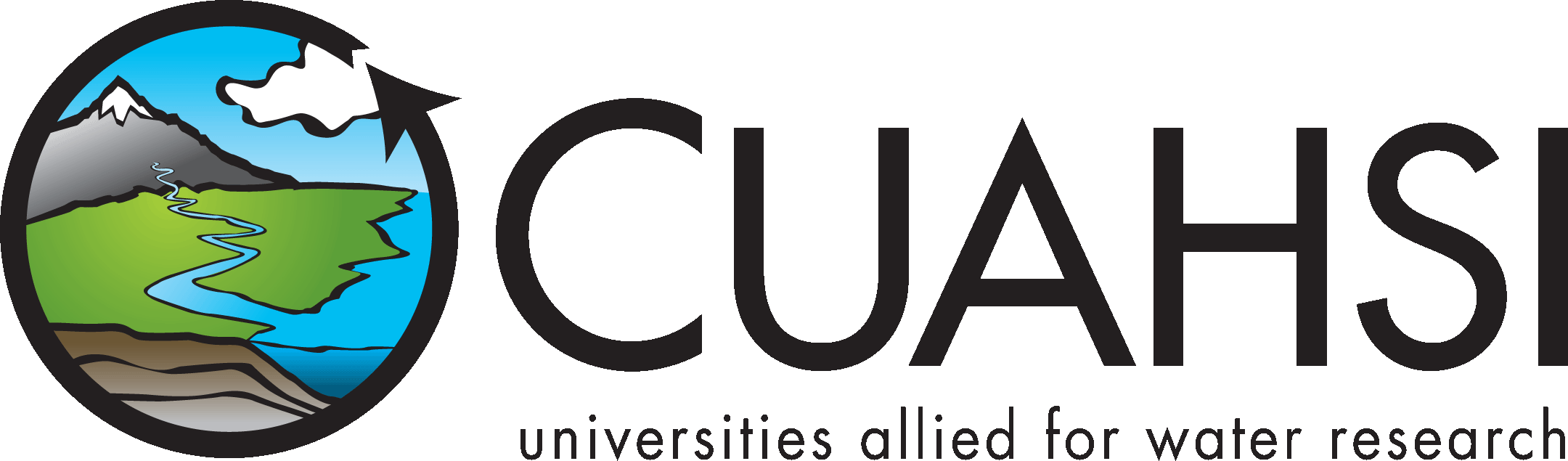 CUAHSI WaterML 1.1SpecificationPart 1: Introduction to WaterML Schema June 11, 2009by:David ValentineIlya ZaslavskySan Diego Supercomputer CenterUniversity of California at San DiegoSan Diego, California, USADistributionCopyright © 2009, Consortium of Universities for the Advancement of Hydrologic Science, Inc.All rights reserved.Funding and acknowledgementsFunding for this document was provided by the Consortium of Universities for the Advancement of Hydrologic Science, Inc. (CUAHSI) under NSF Grant No. EAR-0413265.  In addition, much input and feedback has been received from the CUAHSI Hydrologic Information System development team.  Their contribution is acknowledged here.We would also like to thank partner agency personnel from USGS (Water Resource Division), EPA (the STORET team), and NCDC, as well as data managers and personnel of hydrologic observatory testbeds for cooperation, discussions and insightful feedback. We are especially grateful to the USGS and NCDC teams, and other partners who implemented WaterML-compliant web services over their repositories. ScopeWater Markup Language (WaterML) specification defines an information exchange schema, which has been used in water data services within the Hydrologic Information System (HIS) project supported by the U.S. National Science Foundation, and has been adopted by several federal agencies as a format for serving hydrologic data. The goal of the first version of WaterML was to encode the semantics of hydrologic observation discovery and retrieval and implement water data services in a way that is both generic and unambiguous across different data providers, thus creating the least barriers for adoption by the hydrologic research community. This documents WaterML version 1.0 as implemented and utilized in the CUAHSI HIS system. Data sources that can be queried via WaterML-compliant water data services include many national and international repositories of water data, and a growing number of academic observation networks registered by researchers associated with the hydrologic observatories. [ VALIDATE THIS PARAGRAPH  AFTER DOCUMENT COMPLETED] The WaterML 1.0 specification consists of SUSPENSE parts. The first part (this document) is a high-level description of WaterML scope, rationale, context and design drivers, main trade-offs in WaterML development, the evolution of WaterML, and the core WaterML constructs. A second part is a detailed technical description of WaterML 1.1 schema. .A second group of documents describes WaterML version 1.1, as it evolves to reflect the deployment experience at hydrologic observatory testbeds around the U.S., and U.S. federal and state agency practices of serving observational data on the webSupport and questionsContact Dr. David Valentine, SDSC, valentin@sdsc.eduRevision historyXML conventionsTo describe the parts of an XML file in text, this document uses the following conventions:Element names are enclosed in brackets, e.g. <element>Attributes are prefixed with the @ symbol, e.g. @attributeElement text (text content of an element) is enclosed in quotes, e.g. “element text”The following example XML illustrates these conventions.  The example shows a <siteCode> element, with a @network and siteID attributes, and a text value of “010324500”.<siteCode network="NWIS" siteID="4622895">010324500</siteCode>Table of ContentsIntroduction	6WaterML Core Concepts and Implementation Context	7Core concepts	8Space, Time, Variable	8Observation network, observation series	10Core Concept Summary:	11XML Schema Notes	11The basic content, and extensibility	12Element naming conventions in WaterML	12Sections	13WaterML element descriptions	14Namespace	14Hydrologic Semantics	15Elements dealing with space	15General description	15Data Source Information (location)	16Site	21Geometry Representations	22LatLongBoxType	24Elements dealing with variables	26Variable Information	26Units Information	29Elements dealing with time and measured values	32General description	32Values Information	32Time Information	40Series Information and Series Catalogs	44Time Support	57Elements dealing with web method queries	59Responses	60QueryInfo Element	66Limitations, and future work	67Multiple siteCodes and variableCodes	67Categorical Values	67Adding support for groups	67Terminology	67Metadata	68Differences between WaterML and OD	68WaterML supports:	68Source information for siteCodes and variableCodes	68Multiple siteCodes and variableCodes	68Additional Geometries	68WaterML is designed to be extendable	68Features that need improvement	68Categorical Values	68WaterML does not support	69Groups	69Bibliography	69ANNEX A	(normative)  Controlled Vocabularies (XML Enumerations)	70A1	Introduction	70A2	Censor Code CV: <CensorCodeCVEnumeration>	70A3	DataType CV: <DataTypeCVEnumeration>	70A4	General Category CV: <GeneralCategoryCVEnumeration>	71A5	Quality Control Levels CV: <QualityControlLevelEnumeration>	71A6	Sample Medium CV: <SampleMediumCVEnumeration>	72A7	Sample Type CV: <SampleTypeCVEnumeration>	72A8	Topic Category CV: <TopicCategoryCVEnumeration>	73A9	Units CV: <UnitsCVEnumeration>	73A10	Value Type CV: <ValueTypeCVEnumeration>	76A11	Variable Name CV: <VariableNameCVEnumeration>	77A12	Vertical Datum CV: <VerticalDatumCVEnumeration>	79A13	Spatial Reference Systems	79Control Vocabularies (XML Enumerations)	80List of TablesTable 1. Observation properties in ODM	9List of FiguresFigure 1.  CUAHSI Point Observation Information Model.	7Figure 2. Conceptual Diagram of Elements Defining Spatial Location in WaterML	16Figure 3. SourceInfoType.	16Figure 4. SiteInfoType.	17Figure 5. DatasetInfoType.	20Figure 6. Site element from SiteResponseType.	21Figure 7. LatLongPoint geometry type	22Figure 8. LatLongBox geometry type	24Figure 9. Conceptual Diagram of Elements Defining Variables in WaterML	26Figure 10. VariableInfoType	27Figure 11. Units element using attributes.	29Figure 12. UnitsType complex element. This is designed to be reusable.	30Figure 3. WaterML elements representing a set of values	32Figure 13. Conceptual Diagram of Elements Dealing with Time in WaterML	32Figure 14. Conceptual Diagram of Elements Dealing with Time in WaterML	32Figure 4. Conceptual Diagram of Elements Dealing with Web Method Queries in WaterML	59IntroductionBeginning in 2005, the Consortium of Universities for the Advancement of Hydrologic Science, Inc. (CUAHSI), as part of its Hydrologic Information System (HIS) project, implemented a variety of web services providing access to large repositories of hydrologic observation data, including the USGS National Water Information System (NWIS), and the US Environmental Protection Agency’s STORET (Storage and Retrieval) database of water quality information.  The services provide access to station and variable metadata, and observations data stored at these sites.  As these services were without any formal coordination, their inputs and outputs were different across data sources.  Linking together services developed separately in an ad hoc manner does not scale well.  As the number and heterogeneity of data streams to be integrated in CUAHSI’s hydrologic data access system increased, it would become more and more difficult to develop and maintain a growing set of client applications programmed against the different signatures and keep track of data and metadata semantics of different sources. As a result, WaterML was developed to provide a systematic way to access water information from point observation sites.In parallel, CUAHSI was also developing an information model for hydrologic observations that is called the Observations Data Model (ODM).  Its purpose is to represent observation data in a generic structure that accommodates different source schemas.  While based on the preliminary set of CUAHSI web services, WaterML was further refined through standardization of terminology between WaterML and ODM, and through analysis of access syntax used by different observation data repositories, including USGS NWIS, EPA STORET, NCDC ASOS, Daymet, MODIS, NAM12K, etc.  WaterML and ODM, at present, are not identical.  WaterML includes detailed information that is not incorporated in ODM, for example source information.  Designed to be maximally uniform across both field observation sources and observations made at points, and interoperate with observation data formats common in neighbouring disciplines, it accommodates a variety of spatial types and time representations. WaterML incorporates structures that support on-the-fly translation of spatial and temporal characteristics, and includes structures for SOAP messaging.WaterML Core Concepts and Implementation Context The CUAHSI Water Markup Language (WaterML) is an XML schema defining the elements that are designed for WaterOneFlow messaging, in support of the transfer of water data between a server and a client.  WaterML generally follows the information model of ODM (Observation Data Model) described at http://www.cuahsi.org/his/odm.html. WaterML generally shares terminology with ODM, while providing additional terms to further document aspects of both the data retrieved and the retrieval process itself.The WaterML schema is defined at http://water.sdsc.edu/waterOneFlow/documentation/schema/cuahsiTimeSeries.xsdThe goal of the first version of WaterML was to encode the semantics of hydrologic observations discovery and retrieval and implement WaterOneFlow services in a way that creates the least barriers for adoption by the hydrologic research community. In particular, this implied maintaining a single common representation for the key constructs returned on web service calls. Conformance with OGC specifications was not the goal of this initial version. Hence, throughout this document we accompany WaterML description with notes on possible harmonization of WaterML with the specifications listed below in section 3.While addressing both point observation and coverage sources, WaterOneFlow web services are primarily built around a Point Observation Information Model illustrated below. This model is further described in Clause 6 of this document.According to the model, a Data Source operates one or more observation networks; a Network is a set of observation sites; a Site is a point location where water measurements are made; a Variable describes one of the types of measurements; and a time series of Values contains the measured data, wherein each value is characterized by its time of measurement and possibly by a qualifier which supplies additional information about the data, such as a < symbol for interpreting water quality measurements below a detection limit.   The WaterOneFlow services GetNetworkInfo, GetSiteInfo and GetVariableInfo describe the networks, sites and variables individually, and the service GetValues is the one that actually goes to the data source and retrieves the observed data.Figure .  CUAHSI Point Observation Information Model.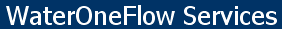 Core conceptsSpace, Time, VariableAn observation is considered an act of assigning a number, term or other symbol to a phenomenon; the number, term or symbol is the result of the action. For the purposes of this document, the terms observation and measurement are essentially equivalent, the only difference being that a measurement has a quantitative result, while an observation is generic (see OGC® 05-087r4 “Observations and Measurements”). Hydrologic observations are performed against many different phenomena (properties of different features of interest), and are related to specific times (time points or time intervals.The features of interest common in hydrologic observations may include points (gauging stations, test sites), linear features (streams, river channels), or polygon features (catchments, watersheds).Spatial properties of the features of interest may be further expressed in 2D or 3D, in particular via vertical offsets against common reference features. The observations are made in a particular medium (water, air, sediments) using a procedure. The procedure may represent a multi-step processing chain including an instrument (sensor), algorithms for transforming the initially measured property (e.g. “partial pressure of oxygen in the water” may be transformed into a measure of “dissolved oxygen concentration”), and various techniques for aggregating, averaging, interpolating and extrapolating censoring and quality-controlling of the value assignment, including multiple scenarios for assignment of no value. As in OGC® 05-087r4, one of the key ideas is that “the observation result is an estimate of the value of some property of the feature of interest, and the other observation properties provide context or metadata to support evaluation, interpretation and use of the result.”. The practice of hydrologic observations provides ample evidence of complications beyond this concept. These complications are related to huge, complex and incompatible vocabularies used by several federal hydrologic observation systems, to different and not always documented contexts of measurement and value assignment, to often ambiguously defined features of interest, to complex organizational contexts of hydrologic measurement, transformation and aggregation, etc. Some of them are reviewed in the Annex B (Informative). It is in response to this complexity that the CUAHSI WaterML is primarily designed. Note that some of this complexity may be captured within the Sensor Web standards being developed under the OGC’s Sensor Web Enablement (SWE) activity. However, the flexibility inherent in such standards may itself be a barrier to adoption when the target audience is not computer scientists.At the fundamental level hydrologic observations are identified by the following characteristics:  The location at which the observations are made (space);The variable that is observed, such as streamflow, water surface elevation, water quality concentration (variable);The date and time at which the observations are made (time).Accordingly, elements in WaterML cover those three characteristics, using sites and datasets to model spatial characteristics, using variables to express the variable characteristic; and describing observation values via lists of datetime-value pairs representing the temporal dimension of observations.One of the foundations from which WaterML derives its information model is the CUAHSI Observations Data Model (ODM), as described in the current ODM documentation available at (http://his.cuahsi.org/odmdatabases.html). Within this model, the following represent properties of an observation (Table 1).Table . Observation properties in ODMNote that WaterML is broader in scope than ODM. ODM is defined over observations made at, or aggregated for, point locations referenced as sites, while WaterML is extended to incorporate other spatial feature types. Observation network, observation seriesIndividual observations are organized into an observation series (a regular sequences of observations of a specific variable made at a specific site), which are in turn referenced in a series catalog. The SeriesCatalog table or view in ODM lists each unique site, variable, source, method and quality control level combination found in ODM’s Values table, and identifies each by a unique series identifier, SeriesID.A series catalog is an element of an observation network, which represents a collection of sites where a particular set of variables is measured. A responsible organization can maintain one or more observation networks. In addition to point measurements described in the ODM specification, hydrologic information may be available as observations or model outcomes aggregated over user-defined regions or grid cells. While USGS NWIS and EPA STORET exemplify the former case, sources such as MODIS and Daymet are examples of the latter. In this latter case, as in the case of other remote sensing products or model-generated grids, the observation or model-generated data are treated as coverages, and sources of such data are referenced in WaterML as datasets, as opposed to sites. In other words, WaterML’s dataset element refers to a type of observations data source that is queried by specifying a rectangular region of interest, and the returned time series typically represent some aggregation over the region of interest.Core Concept Summary:Hydrologic observations are identified by the following fundamental characteristics:  The location at which the observations were made (space)The date and time at which the observations were made (time)The type of variable that was observed, such as streamflow, water surface elevation, water quality concentration, etc. (variable)Elements in WaterML covers three characteristics in a similar fashion:sites and datasets cover the spatial characteristicvalues, which are lists of dateTime-value pairs, cover the time characteristicvariablesWaterML is about conveying the message between clients and servers. The messages are simplified and generic. The message may not include the full details that a data source has about the instruments used, or even specific details that might be included, such as a Hydrologic Unit Code (HUC), or a responsible party.XML Schema NotesTypes in WaterMLWaterML makes extensive use of polymorphic typing to support schema flexibility [BUTEK].  As an example, consider that the time series for a given variable is associated with a location in space.  If the variable is measured at a stream gage, then the location can be defined by a point in space.  However, the variable may also represent the average of an observed phenomenon over a given area, in which case the location may be defined by a collection (aggregation) zone or a box.  To allow for both of these representations of space, the initial version of WaterML specifies that spatial location must be described by a generic <GeogLocationType>.  This element has only one property, @srs, which indicates the spatial reference system to which the coordinates for the location apply.  Thus, the element does not include a means of storing the actual coordinates themselves; the coordinate information is included in elements that extend the initial <GeogLocationType>.The key to using XML polymorphism is to create additional elements which extend those types.  In WaterML, the <LatLonPointType> extends the <GeogLocationType> to include child elements providing the latitude and longitude for a point.  Because <LatLonPointType> extends <GeogLocationType>, it must also include the @srs attribute.  However, <LatLonPointType> is free to add its own child elements and attributes, which it does to include <latitude> and <longitude> child elements.Similarly, the first version of WaterML defines a <LatLonBoxType>, which extends <GeogLocationType> by adding four child elements defining the four sides of a bounding box for an area.  Thus, by specifying that a location must be defined by a <GeogLocationType>, what WaterML is really saying is that location may be defined by a <LatLonBoxType> or <LatLonPointType>.  If other means of defining spatial location were to be added to WaterML, the schema and applications built off of the schema would not be broken, so long as the new elements extended the <GeogLocationType> element.Note that the XML type elements themselves are not returned in a WaterML document.  The XML types are like blueprints, and what is actually returned are the objects created from the blueprints.  For example, to specify the location of an observation site, the WaterML document returned from a WaterOneFlow web service uses a <geogLocation> element, which is an instance of the <LatLonPointType>.  The example XML below shows a <geogLocation> element, which has an @srs attribute from <GeogLocationType>, and <latitude> and <longitude> from <LatLonPointType>.  Also notice that it has an @xsi:type attribute that specifies the type of element that <geogLocation> is.<geogLocation xsi:type="LatLonPointType" srs="EPSG:4269">  <latitude>30.24</latitude>  <longitude>-97.69</longitude></geogLocation>To help distinguish between XML types (which are abstract) and elements which are instances of those types, XML type names begin with an uppercase letter (e.g. <LatLonPointType>) while instances of those types begin with a lowercase letter (e.g. <geogLocation>).Note: Location descriptions adopted in the initial version of WaterML do not follow OGC’s GML specification. However, many WaterML constructs can be aligned with OGC specifications, as described below in Clause 7.The basic content, and extensibilityWaterML is primarily designed for relaying fundamental hydrologic time series data and metadata between clients and servers, and to be generic across different data providers. Different implementations of WaterOneFlow services may add supplemental information to the content of messages. However, regardless of whether or not a given WaterML document includes supplemental information, the client shall be sure that the portion of WaterML pertaining to space, time, and variables will be consistent across any data source.XML Schema is inherently extendable by allowing users to add additional elements in their own namespaces. Creating mixed-content composite documents is convenient in exchanging multi-domain information. However, adding namespaces can be problematic for clients that may not be designed to handle unanticipated information. Schema developers who extend an existing schema must have clear expectations for how a client application should respond to content from unknown namespaces. WaterML attempts to restrict extensions to clearly defined extensibility points. In some cases, a given source of hydrologic observations data may include additional information, such as the instrument used, the Hydrologic Unit Code (HUC), or the responsible party. The use of these elements is up to the organization maintaining the web service which is making use of WaterML.  Advanced clients or customized clients will be able to make use of the supplemental information blocks. All clients shall be able to gracefully handle such information blocks..Element naming conventions in WaterMLWaterML terminology has been synchronized, to the maximum possible extent, with the CUAHSI Observations Database Model. Following this model, the adopted naming convention scheme is as follows:xxID - internal to application codes that uniquely identify a term/site/unit. These are optional, and are assigned by the database or web service creator.xxCode - Alphanumeric. These are the codes that are used to retrieve the sites/variables from the data source, and generally match up with public identifiers for sites/variables within a given network.xxType - an element block that is used as a type definition. These are used in the development of the XML schema to differentiate object types, and elements that are reused.Standards used in the element descriptions:Element names have the first letter lower-cased;XML parent-type have the first letter upper-cased;Extension elements can contain any XML content, and are the location where data providers should place any supplemental information, beyond the basic WaterML contentSome confusion may occur when dealing with the term “Type.” Type is used in multiple ways. The first is when referring to an XML information structure that is inherited. These have the first letter capitalized and are suffixed with Type; eg VariableInfoType , UnitsType. Second is when referring to an element name that is often an enumerated reference. These have the first letter lower case, and are suffixed with Type: valueType, unitsTypeChanges from WaterML 1.0 to 1.1The details of the changes are included inline in the document, with separate details in a changes document (WaterML part X (SUSPENSE).GoalExpose additional information from the Observations Data Model 1.1Address issues with fixed code lists/enumerations, eg ODM “Controlled Vocabularies” DataType, ValueType ,GeneralCategoryMake changes that improve consistencyRisks:Breaking client applicationsTo avoid breaking present applications, an additional web service that returns the 1.1 schema will be created.Changes for ConsistencyRemove any dependence on ID's; use codes instead (e.g. siteCode, variableCode)Basic ChangesChanges for Use Consistency Add sample and lab sample Make extensibility of Site, Variable, Sites simpler, and clearer.  Specify how multiple qualifiers should be done Make attribute value/@count explicitly optional Add additional information on site type to site information Add speciation Address time support issues Make Units consistent Breaking ChangesExpendable Enumerations Make <values> repeatable.  )Ensure naming consistency Make changes to values to for multiple time series:  <values>(TsValuesSingleVariableType)Multiple variables from one site Allow for unit transformation values Modifications to <timeSeriesResponse> that need to occurSupport Multiple variables responseMake <values> repeatable. Changes to how data values are handled Codes and not identifiers Repeatable NoDataValueNoDataValue is a value to be interpreted by a client. Sometimes multiple NoDataValue codes may exist. These are streamed inside of a values list from a service (Ilya, Use case) , They may have the meaning of a censorCode, or a qualifier, but they are represented as a valueSectionsThere are two sections to this document. The first is an introduction and overview. The second section is the detailed element. The element description is broken into two parts, the Hydrologic Content, and the Computer Content.. WaterML element descriptionsWaterML is a schema which defines web service messages used by the CUAHSI hydrologic community. The terminology has been synchronized with the CUAHSI Observations Database Model (Tarboton, et al).Standards used in the element descriptions:Enclosed in brackets <element>Prefixed with @attributeElement names have the first letter lower-casedXML complex types have the first letter upper-cased.extension elements can contain any XML content, and are the location where data providers should place any additional information.Some confusion may occur when dealing with the term “Type” Type is used in multiple ways. The first is when referring to an XML information structure that is inherited. These have the first letter capitalized and are suffixed with Type; eg VariableInfoType , UnitsType. Second is when referring to an element name that is defined by the Observations data model (an enumerated reference). Elements that are defined by the ODM have the first letter lower case, and are suffixed with Type: valueType, unitsTypeNamespaceThe namespace should be: http://www.cuahsi.org/waterML/1.1/Hydrologic SemanticsThe following pages describe an hydrologic XML schema that attempts to synchronize with the CUAHSI Observations Data Model. It includes the characteristics of space (<siteInfo>, and multiple geometry elements), observations over time (<values>, and multiple time descriptive elements), and variables. In addition, includes elements that define the characteristics of a of source, units, and series descriptions. Describing a series is an important for discovering information; eg what observed variables are found at this site.Elements dealing with spaceGeneral descriptionCUAHSI WaterML currently supports the return of information from two types of sources:  collections of observation sites (e.g. stream gages) and datasets where data are typically requested over user-defined region of interest.  These spatial components are represented with the <SiteInfoType> and <DatasetInfoType> elements, respectively.  Each of these elements has a child element that extends the <GeogLocationType> to express the location of the element in geographic coordinates.  The two possible extensions of <GeogLocationType> are <LatLonPointType> for point locations, and <LatLonBoxType> for locations defined by a box in latitude and longitude.  Because <SiteInfoType> represents a site at a discrete location in space, it will have a child element of the <LatLonPointType> type.  For <DatasetInfoType>, some datasets return information for a single point, while others return data aggregated over an area.  Thus, elements of either <LatLonPointType> type or <LatLonBoxType> type may be child elements of <DatasetInfoType>.Any element that extends the <GeogLocationType> element will also have an attribute that defines the coordinate system (e.g., vertical datum, spheroid, etc.) that applies to the latitude and longitude coordinates.  Note that all <GeogLocationType> elements represent location in geographic (latitude and longitude) coordinates, assuming WGS84 by default (EPSG code 4326). If elevation information is present in site description, then the default datum and coordinate system definition refers to EPSG code 4979, which specifies the (latitude, longitude, altitude) triplet. In OGC specifications, the coordinate systems are referred to by URNs "urn:ogc:def:crs:EPSG::4326” and "urn:ogc:def:crs:EPSG::4979” respectively. For other coordinate systems and datums, both horizontal and vertical datum information will be included.In addition to its location, the <SiteInfoType> element also includes data about the site itself, such as <siteName> and <siteCode>.  The <DatasetInfoType> includes a <dataSetIdentifier> element that specifies the name of the dataset, e.g. “Daymet”.  The <SiteInfoType> and <DatasetInfoType> elements themselves are extensions of the generic <SourceInfoType> element.  Thus, when WaterML returns information about the location of a site or measurements, the location is returned with an element that is of the <SourceInfoType> type.  The figure below shows the possible ways of expressing location in the current version of WaterML.  Figure . Conceptual Diagram of Elements Defining Spatial Location in WaterMLData Source Information (location)Description:The source that a set of time series values can be derived from is diverse. The CUAHSI OD is intended to handle point observations, or in CUAHSI terminology, sites. Other data sources for the community are from derived grid datasets such as models, and satellite observations. For WaterML, SiteInfoType or <siteInfo> is used to describe the location of a site, and grid datasets are of type DatasetInfoType.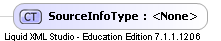 Figure . SourceInfoType. This is the base type for the the source information. The derived types of SiteInfoType, and DatasetInfoType contain location and other information about the source.Site InformationDescriptionElement <siteInfo> is of type <SiteInfoType>. The <siteInfo> describes a site information, and not the observations at a site. This is done in order to make the <siteInfo> element a reusable object that can be used in multiple messages. Element <siteInfo> is used as part of a <timeSeries>, and <site> elements, which themselves are part of the <timeSeriesRespone> and <sitesResponse> messges. This separation of structure also matches the OD where separate tables for sites and series.When <siteInfo> is used in a <sitesResponse>, a <site> element includes both the <siteInfo> and one or more <seriesCatalog> element.When used in a <timeSeries>, polymorphism is used, so the <sourceInfo> element will have an xsi:type=”SiteInfoType”.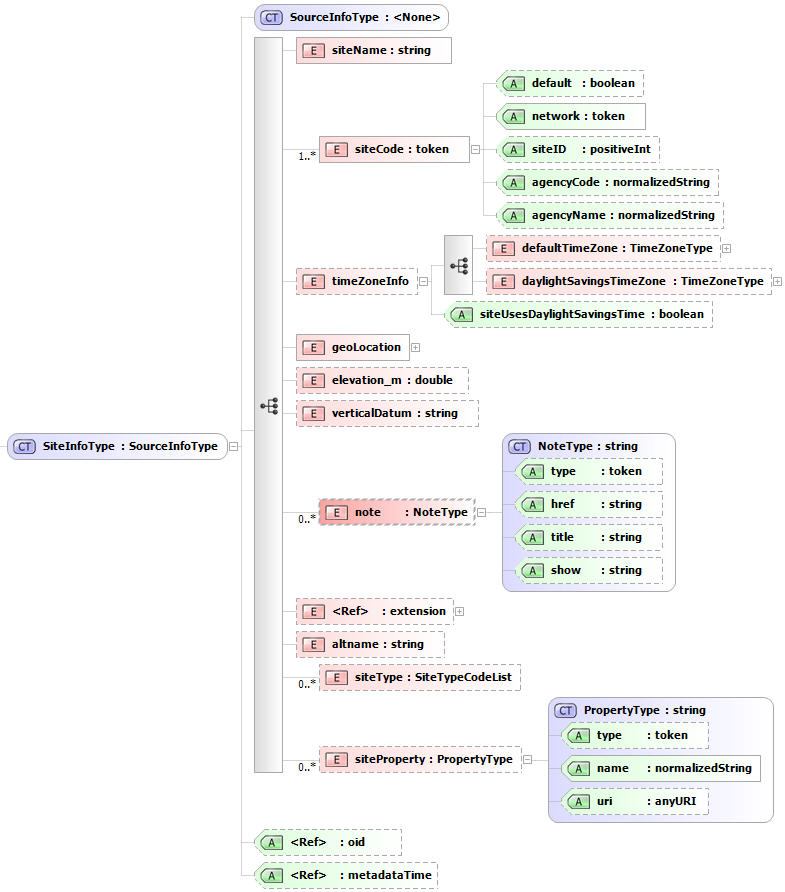 Figure . SiteInfoType. Expanded to show the details of the information. The base type for SiteInfoType is SourceInfoType.Notes:Element <siteInfo> is of type <SiteInfoType>. The <siteInfo> describes site information, and not the observations at a site. This is done in order to make the <siteInfo> element a reusable object that can be used in multiple messages. Element <siteInfo> is used as part of a <timeSeries>, and <site> elements, which themselves are part of the <timeSeriesRespone> and <sitesResponse> messages. This separation of structure matches the design choices made in ODM which specifies separate tables for sites and series.When <siteInfo> is used in a <sitesResponse>, a <site> element includes both the <siteInfo> and one or more <seriesCatalog> elements.When used in a <timeSeries>, polymorphism is used, so the <sourceInfo> element will have an xsi:type=”SiteInfoType”.The optional <timeZoneInfo> element, with its <defaultTimeZone> <daylightSavingsTime> components, uses strings to specify time zone and daylight savings time information for a site. If present, this information may be used for local time conversions at the server.Changes from WaterML 1.0siteType - This describes the environment of the site, eg stream, estuary, springsiteProperty - delinates properties of the Site in an OGC like manner. Ideally, site properties should have a URL which is derived from an ontology, or a url reference describing the property.note - depreciated. Use siteProperty.XML Representation: Example 1<!-- Generic as used in sitesReponse --><siteInfo>      <siteName>Utah State University Experimental Farm near Wellsville, Utah</siteName>      <siteCode network="LBR" siteID="3">USU-LBR-ExpFarm</siteCode>      <geoLocation>        <geogLocation xsi:type="LatLonPointType" srs="EPSG:4269">          <latitude>41.666993</latitude>          <longitude>-111.890567</longitude>        </geogLocation>        <localSiteXY projectionInformation=" NAD83 / UTM zone 12N">          <X>425861.714</X>          <Y>4613186.929</Y>        </localSiteXY>      </geoLocation>      <elevation_m>1369</elevation_m>      <verticalDatum>NGVD29</verticalDatum>      <siteProperty name="County">Cache</siteProperty>      <siteProperty name="State">Utah</siteProperty>      <siteProperty name="Site Comments">This is a continuous weather station.</siteProperty>      <siteProperty name="PosAccuracy_m">3</siteProperty>    </siteInfo>XML Representation: Example 2<!-- polymorphic as used on timeSeriesReponse/timeSeries --><sourceInfo xsi:type="SiteInfoType">      <siteName>Little Bear River at Mendon Road near Mendon, Utah</siteName>      <siteCode network="LBR" siteID="1">USU-LBR-Mendon</siteCode>      <geoLocation>        <geogLocation xsi:type="LatLonPointType" srs="EPSG:4269">          <latitude>41.718473</latitude>          <longitude>-111.946402</longitude>        </geogLocation>        <localSiteXY projectionInformation=" NAD83 / UTM zone 12N">          <X>421276.323</X>          <Y>4618952.04</Y>        </localSiteXY>      </geoLocation>      <elevation_m>1345</elevation_m>      <verticalDatum>NGVD29</verticalDatum>      <siteProperty name="County">Cache</siteProperty>      <siteProperty name="State">Utah</siteProperty>      <siteProperty name="Site Comments">Located below county road bridge at Mendon Road crossing</siteProperty>      <siteProperty name="PosAccuracy_m">1</siteProperty></sourceInfo>Dataset InformationDescriptionThe type DataSetInfoType conveys information about a dataset. Some services sample field or grid-based timeseries dataset, and return values for a single point or over a regionDataSetInfoType is only used in a polymorphic type inside of <sourceInfo>. <dataSetIdentifier> is the name or reference to the dataset.<datasetLocation> is for the geometry that was returned. <datasetLocation> is polymorphic and will have xsi:type=”LatLonPointType” or xsi:type=”LatLongBoxType”.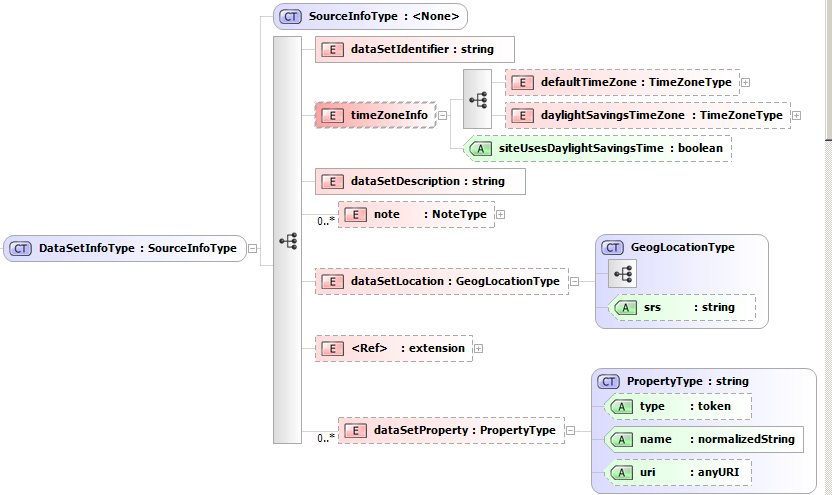 Figure . DatasetInfoType. Expanded to show details. The base type for DatasetInfoType is SourceInfoType. Notes:DataSetInfoType is only used in a polymorphic type inside of <sourceInfo>. <dataSetIdentifier> is the name or reference to the dataset.<datasetLocation> contains geometry that was returned. <datasetLocation> is polymorphic and will have xsi:type=”LatLonPointType” or xsi:type=”LatLonBoxType”.Changes from WaterML 1.0dataSetProperty - delinates properties of the data set in an OGC like manner. Ideally, data set properties should have a URL which is derived from an ontology, or a url reference describing the property.note - depreciated. Use dataSetProperty.XML Representation<!-- polymorphic as used in timeSeriesResponse/timeSeries/ --><sourceInfo xsi:type="DataSetInfoType">	<dataSetIdentifier>DAYMET</dataSetIdentifier>	<dataSetLocation xsi:type="LatLonPointType">		<latitude>45</latitude>		<longitude>-113</longitude>	</dataSetLocation><dataSetProperty name=”resolution_deg”>0.5</dataSetProperty></sourceInfo>SiteDescription<site> is an element within the <sites>, which is return of a GetSiteInfo response. A site contains two parts: a <siteInfo> element, and When information about a site is return for a GetSites call, zero of more <seriesCatalog> elements. This reduces the size of the response, which could have many site.When <site> is returned as part of a GetSites API call, a <seriesCatalog> element should be returned.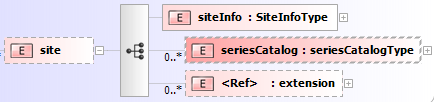 Figure . Site element from SiteResponseType. A site element is part of a sitesResponse(SitesResponseType). Incontains a siteInfo (SiteInfoType), and a SeriesCatalog, described below.Notes:<site> is an element within the <sites> element, which is returned on a GetSiteInfo or GetSites API call. A site contains two parts: a required <siteInfo> element, and zero or more <seriesCatalog> elements. In response to GetSiteInfo request, the number of <seriesCatalog> elements is 1 or more. In response to GetSites request, the number of <seriesCatalog> elements is zero or more (potentially reducing the size of the response).XML Representation<site>	<siteInfo>		<siteName>BIG ROCK C NR VALYERMO CA</siteName>		<siteCode network="NWIS" siteID="4622637">10263500</siteCode>		<!-- removed  for clarity see “Site Information”, above-->	</siteInfo>	<seriesCatalog menuGroupName="USGS Daily Values" serviceWsdl=" ">		<!-- removed  for clarity -->	</seriesCatalog>	<seriesCatalog menuGroupName="USGS Unit Values" serviceWsdl=" ">	<!-- removed  for clarity see “Series Information”, below-->	</seriesCatalog></site>Geometry RepresentationsLatLongPointTypeDescriptionThis defines a point in latitude and longitude.The @srs should be either an EPSG coded value specified as “EPSG:4326” 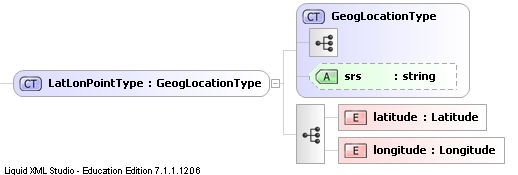 Figure . LatLongPoint geometry typeNotes:The @srs should be either an EPSG coded value specified as “EPSG:4326” or a projection string. In the current implementation, all services are required to return locations in latitude and longitude, and the clients are not expected to have a projection engine. Coordinate transformations shall be handled at the server, following a coordinate system specified by @srs. XML Representation Example 1: Generic Example of latLonPoint<!--Generic Example --><LatLonPoint srs="EPSG:4326">   <lattiude>35.64722220</lattiude >    <longitude>-78.40527780</longitude > </LatLonPoint>XML Representation Example 2: latLonPoint as used in a siteInfo Source<!-- As used in siteInfo source --><geogLocation srs="EPSG:4326">   <lattiude>35.64722220</lattiude >    <longitude>-78.40527780</longitude > </geogLocation>LatLongBoxTypeDescriptionA <latLongBox> describes a bounding box. This is defined in terms of North, East, South and West, so that box can cross the international date line (+/-180).The @srs should be either an EPSG coded value specified as “EPSG:4326” or a projection string. 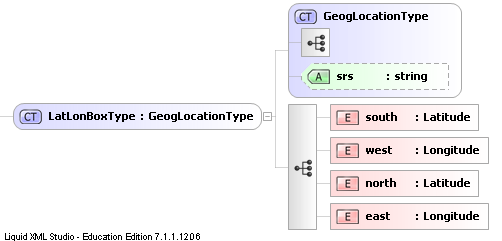 Figure . LatLongBox geometry typeNotes:A <latLonBox> describes a bounding box. This is defined in terms of North, East, South and West, so that box can cross the international date line (+/-180).The @srs should be either an EPSG coded value specified as “EPSG:4326” or a projection string. XML Representation Example 1: Generic Example of latLonBox<!-- Generic Example --><latLongBox xsi:type="LatLonBoxType">	<south>45</south>	<west>-108</west>	<north>46</north>	<east>-107</east></latLongBox>XML Representation Example 2: latLonBox as used in a dataset Source<!-- as used in dataset source --><dataSetLocation srs="EPSG:4326">	<lattiude>35.64722220</lattiude>	<longitude>-78.40527780</longitude></dataSetLocation>Elements dealing with variablesWaterML categorizes information about variables in two ways: information about the variable in general, and period of record information about the variable as observed at a given site.  Information about the variable in general is given by an elements of type <VariableInfoType>.  This XML type defines a number of possible child elements including, but not limited to:<variableCode> - Identifier for the variable within an observation network, e.g. “00010”<variableName> - Name of the variable, e.g. “Water Temperature”<sampleMedium> - E.g. “Soil”<units> - An element with child elements giving information about the units, such as the units abbreviation (e.g. “cfs”) and units type (e.g. “length”)Figure . Conceptual Diagram of Elements Defining Variables in WaterMLVariable InformationDescriptionElement <variable> (of VaribleInfoType) contains the descriptive information about a variable that has been observed. In order to allow for direct mapping of variableCodes between different vocabularies, multiple <variableCode> elements are allowed. The <variableName> element should be an abbreviated name, and not contain <units> information, if possible. A more detail can be contained in the <variableDescription> element (which is not present in the OD).The attributes @vocabulary is for reference to the source of the variableCode. If there are multiple <variableCode> elements, then an attribute of @default=”true” should be on the element which is the code that should be used to refer to the variable. Often, a network can be associated with a <variableCode>, in which case, the @network attribute can be used.Elements <valueType>, <generalCategory>,<sampleMedium> are controlled vocabularies, as defined by the Observations database.The <units> element is as defined further below, and also includes controlled vocabulary items, and unitCodes. To add additional information users can utilize either a <note> or if the information is in structured XML, <extension>.  Elements of type <extension> can contain any XML content, and are the location where data providers should place any additional information.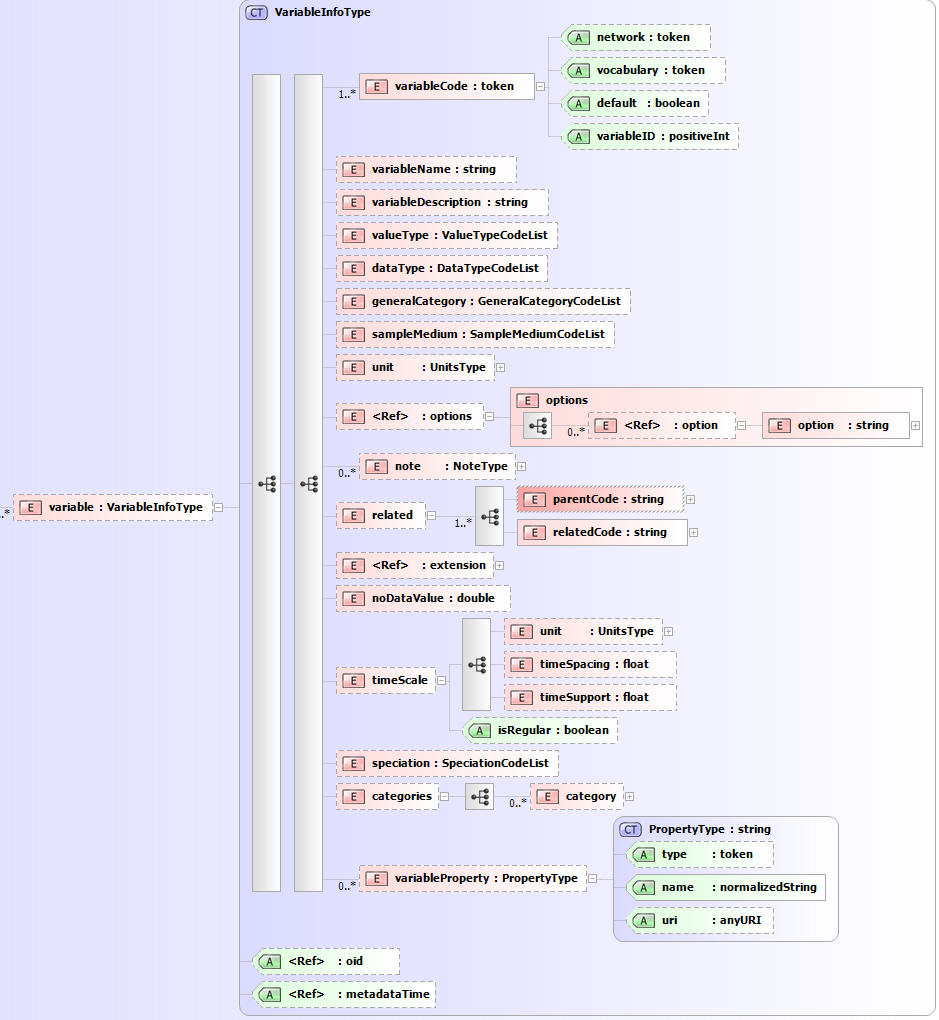 Figure . VariableInfoTypeNotes:Element <variable> contains the descriptive information about a variable that has been observed. The <variableName> element should be an abbreviated name, and not contain <units> information, if possible. More detail about a variable can be contained in the <variableDescription> element (Note: this element does not have an equivalent field in the ODM).The attributes @vocabulary is for reference to the source of the variableCode. If there are multiple <variableCode> elements, then an attribute of @default=”true” should be on the element which is the code that should be used to refer to the variable. Often, a network can be associated with a <variableCode>, in which case, the @network attribute can be used. Multiple <variableCode> elements are supported to allow direct mapping of variableCodes between different vocabularies.Elements <valueType>, <generalCategory>, <sampleMedium> are controlled vocabularies, as defined by the Observations database (Annex A)<extension> elements can contain any XML content, at the discretion of data providers.The <timeScale> element containe the time support (or temporal footprint) of the data values.  @isRegular indicates if the spacing is regular .See the ODM paper and“Time Support” BelowChanges from WaterML 1.0variableProperty - delinates properties of the variable in an OGC like manner. Ideally, variable properties should have a URL which is derived from an ontology, or a url reference describing the property.note - depreciated. Use variableProperty.timeScale - timeScale now correcly reflects ODM semanticsXML Representation: commented example<variable>	<variableCode vocabulary="NWIS" default="true" variableID="#####">00060</variableCode>	<variableCode vocabulary="CUAHSI" variableID="#####">Discharge</variableCode>	<variableName>Discharge [Time support should be separate element or attribute, not part of variable name]</variableName>	<variableDescription>Discharge[units should not be part of variable description]</variableDescription>	<!-- controlled vocabulary from OD -->.    <valueType>From CV    </valueType>	<dataType>From CV</dataType>    <generalCategory></generalCategory>	<sampleMedium>from CV</sampleMedium>	<units unitsCode="35" unitsAbbreviation="cfs" unitsType="flow">    cubic feet per second    </units>	<NoDataValue>-9999</NoDataValue><timeScale isRegular="true">		<unit UnitID="###">			<UnitDescription>hour</UnitDescription>			<UnitType>Time</UnitType>			<UnitAbbreviation>hr</UnitAbbreviation>		</unit>		<timeSupport>1</timeSupport>		<timeSpacing>1</timeSpacing>	</timeScale></variable>XML Representation: example populated from XML Enumerations    <variable>      <variableCode vocabulary="LBR" default="true" variableID="22">USU22</variableCode>      <variableName>Radiation, incoming shortwave</variableName>      <valueType>Field Observation</valueType>      <dataType>Average</dataType>      <generalCategory>Climate</generalCategory>      <sampleMedium>Other</sampleMedium>      <unit>        <unitName>watts per square meter</unitName>        <unitType>Energy Flux</unitType>        <unitAbbreviation>W/m2</unitAbbreviation>        <unitCode>33</unitCode>      </unit>      <noDataValue>-9999</noDataValue>      <timeScale isRegular="true">        <unit>          <unitName>hour</unitName>          <unitType>Time</unitType>          <unitAbbreviation>hr</unitAbbreviation>          <unitCode>103</unitCode>        </unit>        <timeSupport>1</timeSupport>      </timeScale>      <speciation>Not Applicable</speciation>    </variable>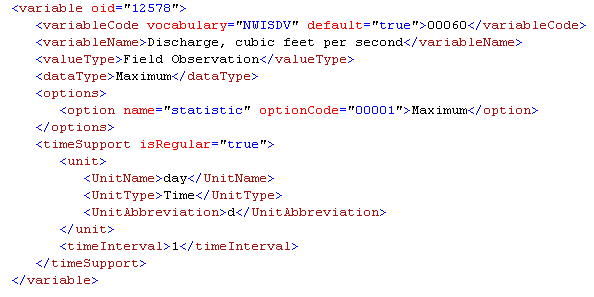 Units InformationDescriptionThis element represents units. Units properties as element (UnitsType)This is used in variables time support element 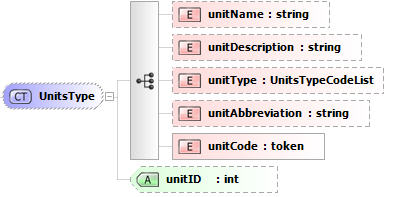 Figure . UnitsType complex element. This is designed to be reusable.Changes from WaterML 1.0unitCode element addedcasing. All element names lower cased.XML Representation <unit>    <unitName>degree celcius</unitName>    <unitType>Temperature</unitType>    <unitAbbreviation>degC</unitAbbreviation>    <unitCode>96</unitCode></unit>Elements dealing with time and measured valuesGeneral descriptionThe elements described in this section focus on time, and in particular on the time series of hydrologic observations that a user requests from WaterOneFlow.  All of the timestamps, values, and supplemental time series information are stored under a single element of type <TsValuesSingleVariableType>.  This element contains one or more <value> elements, as well as optional elements defining such things as the quality control level or qualifiers used.Each <value> element represents a single time series value.  The value is stored as the element’s text (the data between the opening and closing tags of the element), while the timestamp at which that value occurred is stored in the @dateTime attribute of <value>.  The <value> element may contain other attributes to further qualify the value.  The figure below illustrates that one <TsValuesSingleVariableType> element may have any <value> elements, and that each <value> element has a @dateTime attribute.Values InformationSingle VariableAt present, <values> can only accommodate a values for a variable in the response. DescriptionElement <values> contains the actual data values and associated attributes. The <values> element contains a list of <value> elements, and <qualifier> elements. The attributed of @unitsCode and @unitsAbbreviation may seem redundant, but the inclusion the list of <value>’s might be transformed from the original units than the original variable described by the variables.The <value> element must have a @dateTime attribute. In addition, other can have a set of attributes. The most important are @censorCode and @qualifiers. @qualifiers can contain multiple codes concatenated together. If qualifiers is used, the <qualifier> elements should be placed within the <values> element, after all <value> elements. This placement is programmatically convenient, so that all qualifiers on a list could be accumulated.In order to communicate offset information the attributes are used: @offsetValue @offsetAbbreviation @offsetDescription @qualityContolLevelThe handling of coded vocabularies is not ideal. We have discovered that some services mix text and numeric content in the returned values. In order to accommodate such services, two codedVocabulary attributes are used. If value is a coded vocabulary, then set @codedVocabulary=’true’, place the vocabulary term in @codeVocabularyTerm, and place a numeric value in the <value>. Often such terms can and should be recoded as either @censorCode, or @qualifiers. If @qualifiers is used, then insert <qualifier> elements at the end of the <values> element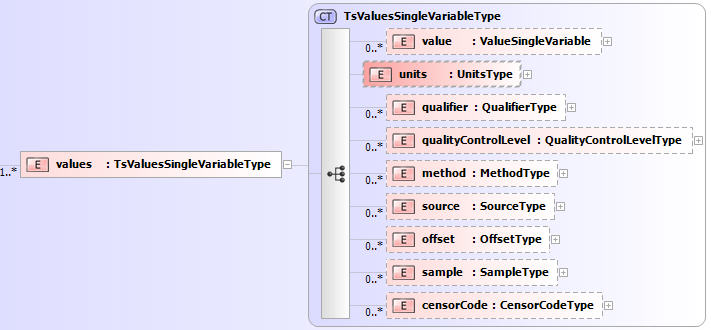 Figure . TimeSeries values represented in a TsValuesSingleVariableType.Note: Element <values> contains a list of <value> elements that are repeated for the entire series followed by metadata elements <qualifiers>, <qualityControlLevel>, <method>, <source> and <offset>. In WaterML 1.0, the links between the metadata elements a value are done using , and attributes postfixed with ID; eg @methodID, @sourceID.The units of a set of values are indicated by the units on the variable. Alternately, the units in the values list can be used when the values are transformed..Changes from WaterML 1.0Attributes dropped. valueCount, unitsAbreviation, unitsCode.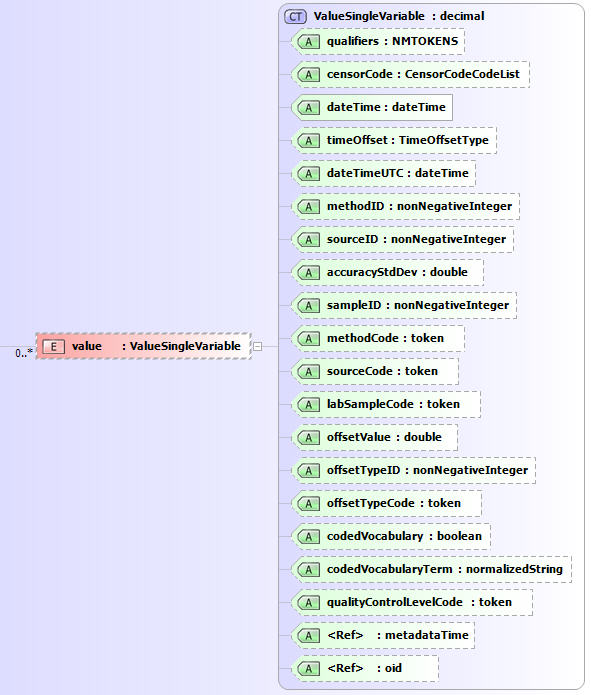 Figure . Result as a value elementNotes:Element <value> contains a double value that holds the actual data values. The attributes and @dateTime, @valueAccuracy, @censorCode, @qualifier, @offsetValue, and @qualityControlLevel provide value level information about the data value. The details of these are elements of the <values> element. In WaterML 1.0, the links between the metadata elements a value are done using , and attributes postfixed with ID; eg @methodID, @sourceID. <dateTime> is required, but the other elements are optional.  Mutliple qualifiers should be separated by spaces, and listed inthe @qualifiers. Multiple <qualifer> elements in the <values> should contain the descriptions.  Vertical profiles are represented using offsets; @offsetValue, @offsetUnitsAbbreviation, @offsetUnitsCode, and @offsetDescription. If applicable, @offsetValue, and @offsetUnitsAbbreviation are required.The handling of coded vocabularies for categorical variables has significant limitations in the current version. We have discovered that some services mix text and numeric content in the returned values. In order to accommodate such services, two codedVocabulary attributes are used. If value is a coded vocabulary, then set @codedVocabulary=’true’, place the vocabulary term in @codeVocabularyTerm, and place a numeric value in the <value>. Often such terms can and should be recoded as either @censorCode, or @qualifiers. If @qualifiers is used, then insert <qualifier> elements at the end of the <values> elementThe variables element contains a <timeScale> element. This element can be used to determine the precsion of the observational series. See the ODM paper and“Time Support” Below Changes from WaterML 1.0Time is specified in multiple elements to better handle a variety of OS’s and languages that do not simply (or properly) support ISO date times. timeOffset, dateTimeUTC have been added.Codes are now used a references. ID use is depreciated..XML Representation - Example 1: Minimal exampleThis is minimum set of elements and attributes. A <values> element with values in an unspefied time (local)  time.. Note: @count is not included, and is optional. A programmer can get an array count.<values >	<value dateTime="1977-04-04T11:45:00">5.6</value>	<!-- snip -->	<value dateTime="1990-08-29T11:45:00">0.38</value>	<value dateTime="1991-11-01T13:30:00">2.6</value></values> XML Representation: example 2: . A <values> element With @censorCode and @qualifiers If a @censorCode attribute is present, then the data should be examined, and used only is appropriate. Censor codes are:“lt” – less than, “gt” greater than, “nc” no codeTwo letter codes, are used rather than traditional symbols to ensure that user can create and decode the XML messages properly.<values>      <value censorCode="nc" dateTime="2007-11-07T13:00:00" timeOffset="-07:00" dateTimeUTC="2007-11-07T20:00:00" methodCode="25" sourceCode="3" labSampleCode="9188" qualityControlLevelCode="2">10.5</value>      <value censorCode="nc" dateTime="2007-11-07T13:00:00" timeOffset="-07:00" dateTimeUTC="2007-11-07T20:00:00" methodCode="25" sourceCode="3" labSampleCode="9188" qualityControlLevelCode="1">10.5</value>      <value censorCode="nc" dateTime="2007-11-13T12:30:00" timeOffset="-07:00" dateTimeUTC="2007-11-13T19:30:00" methodCode="25" sourceCode="3" labSampleCode="9398" qualityControlLevelCode="1">2.5</value>      <value censorCode="nc" dateTime="2007-11-13T12:30:00" timeOffset="-07:00" dateTimeUTC="2007-11-13T19:30:00" methodCode="25" sourceCode="3" labSampleCode="9398" qualityControlLevelCode="2">2.5</value>      <value censorCode="nc" dateTime="2007-11-21T14:00:00" timeOffset="-07:00" dateTimeUTC="2007-11-21T21:00:00" methodCode="25" sourceCode="3" labSampleCode="9509" qualityControlLevelCode="2">7.2</value>      <value censorCode="nc" dateTime="2007-11-21T14:00:00" timeOffset="-07:00" dateTimeUTC="2007-11-21T21:00:00" methodCode="25" sourceCode="3" labSampleCode="9509" qualityControlLevelCode="1">7.2</value>      <value censorCode="nc" dateTime="2007-12-05T11:00:00" timeOffset="-07:00" dateTimeUTC="2007-12-05T18:00:00" methodCode="25" sourceCode="3" labSampleCode="G120507-WELL-TSS" qualityControlLevelCode="1">2.5</value>      <value censorCode="nc" dateTime="2007-12-05T11:00:00" timeOffset="-07:00" dateTimeUTC="2007-12-05T18:00:00" methodCode="25" sourceCode="3" labSampleCode="G120507-WELL-TSS" qualityControlLevelCode="2">2.5</value>      <value censorCode="nc" dateTime="2007-12-20T14:05:00" timeOffset="-07:00" dateTimeUTC="2007-12-20T21:05:00" methodCode="25" sourceCode="3" labSampleCode="G122007-WELL-TSS" qualityControlLevelCode="2">2.5</value>      <value censorCode="nc" dateTime="2007-12-20T14:05:00" timeOffset="-07:00" dateTimeUTC="2007-12-20T21:05:00" methodCode="25" sourceCode="3" labSampleCode="G122007-WELL-TSS" qualityControlLevelCode="1">2.5</value>      <qualityControlLevel qualityControlLevelID="2">        <qualityControlLevelCode>2</qualityControlLevelCode>        <definition>Derived products</definition>        <explanation>Derived products that require scientific and technical interpretation and may include multiple-sensor data. An example is basin average precipitation derived from rain gages using an interpolation procedure.</explanation>      </qualityControlLevel>      <qualityControlLevel qualityControlLevelID="1">        <qualityControlLevelCode>1</qualityControlLevelCode>        <definition>Quality controlled data</definition>        <explanation>Quality controlled data that have passed quality assurance procedures such as routine estimation of timing and sensor calibration or visual inspection and removal of obvious errors. An example is USGS published streamflow records following parsing through USGS quality control procedures.</explanation>      </qualityControlLevel>      <method methodID="25">        <methodCode>25</methodCode>        <methodDescription>Water chemistry grab sample collected by technicians in the field.</methodDescription>      </method>      <source sourceID="3">        <sourceCode>3</sourceCode>        <organization>Utah State University Utah Water Research Laboratory</organization>        <sourceDescription>Water chemistry monitoring data collected by Utah State University as part of a National Science Foundation funded test bed project.</sourceDescription>        <contactInformation>          <contactName>Amber Spackman</contactName>          <typeOfContact>main</typeOfContact>          <email>amber.s@aggiemail.usu.edu</email>          <phone>1-435-797-0045</phone>          <address xsi:type="xsd:string">8200 Old Main Hill,Logan, Utah 84322-8200</address>        </contactInformation>        <sourceLink>http://water.usu.edu/littlebearriver</sourceLink>        <citation>Water chemistry monitoring data collected by Jeff Horsburgh, David Stevens, David Tarboton, Nancy Mesner, Amber Spackman, and Sandra Gurrero at Utah State University as part of a National Science Foundation funded WATERS Network Test Bed project.</citation>      </source>      <sample sampleID="26">        <labSampleCode>9188</labSampleCode>        <sampleType>Grab</sampleType>        <labMethod>          <labCode>9188</labCode>          <labName>USU Analytical Laboratory</labName>          <labOrganization>Utah State University</labOrganization>          <LabMethodName>EPA 340.2</LabMethodName>        </labMethod>      </sample>      <sample sampleID="32">        <labSampleCode>9398</labSampleCode>        <sampleType>Grab</sampleType>        <labMethod>          <labCode>9398</labCode>          <labName>USU Analytical Laboratory</labName>          <labOrganization>Utah State University</labOrganization>          <LabMethodName>EPA 340.2</LabMethodName>        </labMethod>      </sample>      <sample sampleID="38">        <labSampleCode>9509</labSampleCode>        <sampleType>Grab</sampleType>        <labMethod>          <labCode>9509</labCode>          <labName>USU Analytical Laboratory</labName>          <labOrganization>Utah State University</labOrganization>          <LabMethodName>EPA 340.2</LabMethodName>        </labMethod>      </sample>      <sample sampleID="83">        <labSampleCode>G120507-WELL-TSS</labSampleCode>        <sampleType>Grab</sampleType>        <labMethod>          <labCode>G120507-WELL-TSS</labCode>          <labName>USU Aquatic Biogeochemistry Laboratory</labName>          <labOrganization>Utah State University</labOrganization>          <LabMethodName>Total Phosphorus</LabMethodName>        </labMethod>      </sample>      <sample sampleID="171">        <labSampleCode>G122007-WELL-TSS</labSampleCode>        <sampleType>Grab</sampleType>        <labMethod>          <labCode>G122007-WELL-TSS</labCode>          <labName>USU Analytical Laboratory</labName>          <labOrganization>Utah State University</labOrganization>          <LabMethodName>EPA 340.2</LabMethodName>        </labMethod>      </sample>      <censorCode>        <censorCode>nc</censorCode>        <censorCodeDescription>not censored</censorCodeDescription>      </censorCode>    </values>XML Representation: example 3: WIth offsetWith @offsetXXX attributes<values >	<value offsetValue="10" offsetUnitAbbreviation="m" offsetDescription="10 meter depth"  dateTime="1977-04-04T11:45:00">5.6</value>	<!-- snip -->	<value offsetValue="20" offsetUnitAbbreviation="m" offsetDescription="20 meter depth"  dateTime="1990-08-29T11:45:00">0.38</value>	<value offsetValue="10" offsetUnitAbbreviation="m" offsetDescription="10 meter depth"  qualifiers="p" dateTime="1991-11-01T13:30:00">2.6</value>	<qualifier qualifierCode="p">Preliminary Value. USGS</qualifier></values> XML Representation: example with QualifierWith @qualityContolLevel <values >   <value qualityControlLevel="Quality controlled data"  qualifiers="Ae" dateTime="1977-04-04T11:45:00">5.6</value>    <!-- snip -->   <value qualityControlLevel="Quality controlled data"  qualifiers="Ae"     dateTime="1990-08-29T11:45:00">0.38</value>    <value qualityControlLevel="Raw Data"  qualifiers="p" dateTime="2007-11-01T13:30:00">2.6</value>    <unit>        <unitName>cubic feet per second</unitName>        <unitType>Flow</unitType>        <unitAbbreviation>cfs</unitAbbreviation>        <unitCode>35</unitCode>    </unit>   <qualifier qualifiedCode="A" >Approved. USGS</qualifier>    <qualifier qualifierCode="e">Value was estimate. USGS</qualifier>    <qualifier qualifierCode="p">Preliminary Value. USGS</qualifier></values>Time InformationWe distinguish between a time range data is available for, a single instant where data was collection, and a floating time range, where the data available for a specified duration counting back from the present. These are common time representations encountered in time series descriptions available from several federal agencies. Most sites, have measurements that we taken over a period of time, so data is available for a time Range. In many cases, measurements have only been taken a single time. For real time stations, the data is only available for a limited time. A base type, TimeIntervalType, has two children, TimePeriodType, and TimeInstantType. TimePeriodType can be used to describe both a time range, and a floating time period. Restricting the elements to those outlined above will simplify client implementation.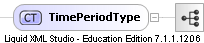 ’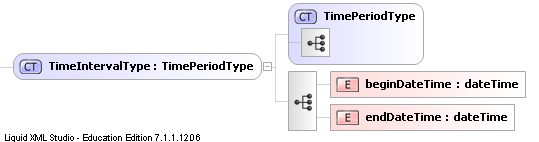 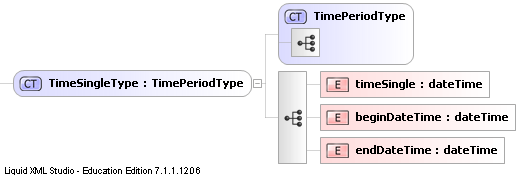 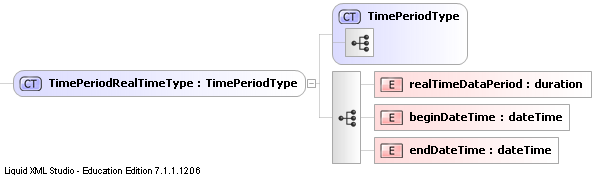 Figure . Different representations of  time Notes:In the databases we examined, data series appear in three different forms: a time range specified by begin time and end time, a single observation specified by a single time stamp, and a floating time range extending backward, from the current date and time, by a specified number of days (the latter being common when referring to real time observations kept for a limited time). The two XML elements used to describe these situations are derived from the parent type TimeIntervalType. They are TimePeriodType (for a time range, and floating real time data), and TimeInstantType (for a single observation).The dateTime type is specified in ISO 8061 format. The following form is the minimum acceptable “YYYY-MM-DDThh:mm:ss” where:

    * YYYY indicates the year
    * MM indicates the month
    * DD indicates the day
    * T indicates the start of the required time section
    * hh indicates the hour
    * mm indicates the minute
    * ss indicates the second

Note: All components are required!XML Representation: Example TimeRangeThis represents a time range, with a begin and an end time.<!--Generic --><timeInterval>          <beginDateTime>1982-12-09T00:00:00</beginDateTime>          <endDateTime>1982-12-09T00:00:00</endDateTime></timeInterval><!-- as used in seriesCatalog --><variableTimeInterval xsi:type="TimeIntervalType">          <beginDateTime>1982-12-09T00:00:00</beginDateTime>          <endDateTime>1982-12-09T00:00:00</endDateTime></variableTimeInterval>XML Representation: ExampeThis represents a single observationFigure . TimeSingleType for single events.<!--generic --><timePeriodSingle>	<timeSingle>1982-12-09T00:00:00</timeSingle>	<beginDateTime>1982-12-09T00:00:00</beginDateTime>	<endDateTime>1982-12-09T00:00:00</endDateTime></timePeriodSingle><!--as used in seriesCatalog --><variableTimeInterval xsi:type="TimePeriodSingleType">    <beginDateTime>1982-12-09T00:00:00</beginDateTime>     <endDateTime>1982-12-09T00:00:00</endDateTime></variableTimeInterval>XML RepresentationThis represents real time observations where data is only available for a limited time.Note. If <site> with a <series> containing the <variableTimeInterval xsi:type="TimePeriodRealTimeType"> is stored locally or cached, then it will be necessary to recalculate the <beginDateTime> and <endDateTime>..Duration Data Type
The duration data type is used to specify a time interval.
The time interval is specified in the following form &quot;PnYnMnDTnHnMnS&quot; where:    * P indicates the period (required)
    * nY indicates the number of years
    * nM indicates the number of months
    * nD indicates the number of days
    * T indicates the start of a time section (required if you are going to specify hours, minutes, or seconds)
    * nH indicates the number of hours
    * nM indicates the number of minutes
    * nS indicates the number of seconds<timePeriodRealTime>	<realTimeDataPeriod>P31D</realTimeDataPeriod>	<beginDateTime>1982-12-09T00:00:00</beginDateTime>	<endDateTime>1982-12-09T00:00:00</endDateTime></timePeriodRealTime><!--as used in seriesCatalog --> <variableTimeInterval xsi:type="TimePeriodRealTimeType">	<realTimeDataPeriod>P31D</realTimeDataPeriod>	<beginDateTime>1982-12-09T00:00:00</beginDateTime>	<endDateTime>1982-12-09T00:00:00</endDateTime></variableTimeInterval>Series Information and Series CatalogsThe <seriesCatalog> contains a list of <series>, which are unique combinations of site, variable and time intervals that specify a sequence of observations.  Multiple <seriesCatalog> elements can be included where multiple dataSeries are available for a site. This treatment is different from the ODM, where data in a single database instance are served via a single web service. For some data providers, the same variable codes are utilized for different services. For example the USGS has a daily values service, where values are for a 24 hour period, and real-time observations, where data is available in 15 minute increments. A common siteCode, and variableCode are used between the data services. Hence inclusion of multiple <seriesCatalog> elements, reflecting <series> with different time scales or method within the same organization, or from different source organizations, is allowed in WaterML.  See the ODM document for a discussion of the support, spacing and extent of observations that define time scale and for how series are identified based on a unique combination of site, variable, method, source, quality control level. As stated in the ODM documentation, the notion of data series used in WaterML does not distinguish between different series of the same variable at the same site but measured with different offsets. If for example temperature was measured at two different offsets by two different sensors at one site, both sets of data would fall into one data series for the purposes of the series catalog.  In these cases, interpretation or analysis software will need to specifically examine and parse the offsets by examining the offset associated with each value.  The series catalog does not do this because the principal purpose of the series catalog is data discovery, which we did not want to be overly complicated.SeriesDescriptionA series contains a set or summary information about a set of observations at a site. The observations have a <variable>, and are observed over a time interval specified by <variableTimeInterval>. 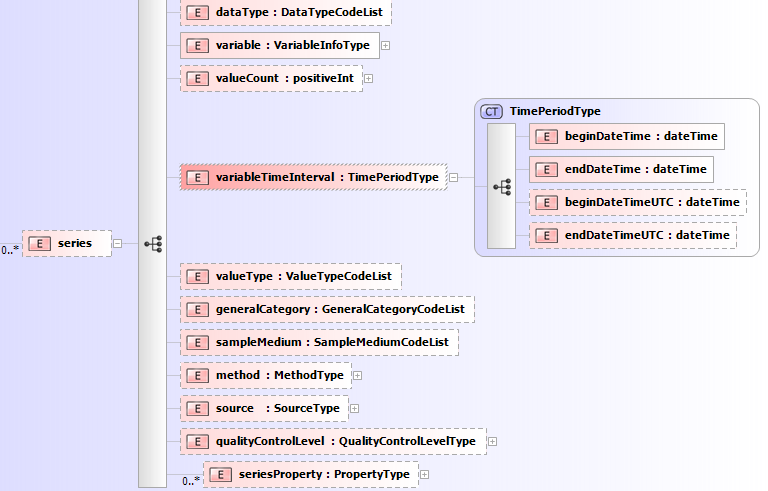 Figure . series element.Note:From the client persective, it is desirable to include  a count of values, <valueCount>. In some cases may be an estimate, in which case @countIsEstimated=”true”The supported time intervals for <variableTimeInterval> are described in “Time Information.” In review, there can be three types.timeIntervalType is a time range containing a beginDateTime and endDateTimetimeSingleType is a single event, containing an additional element, timeSingleTimePeriodRealTimeType - is an ISO 8601 time interval description, containing an additional element, realTimeDataPeriod
P31D should be interpreted, as Period 31 Days. Data is available for 31 Days prior.Changes from WaterML 1.0variableTimeInterval - TimePeriodTypes now specify local, and optionally, UTC time..seriesProperty available to accomdate additional series properties.XML Representation: Example 1: Observation Time period is a known rangeExample where element variableTimeInterval = TimeIntervalType The dateTime type is specified in ISO 8061 format. The following form is the minimum acceptable “YYYY-MM-DDThh:mm:ss” where:

    * YYYY indicates the year
    * MM indicates the month
    * DD indicates the day
    * T indicates the start of the required time section
    * hh indicates the hour
    * mm indicates the minute
    * ss indicates the second

Note: All components are required!<series>	<variable>		<variableCode vocabulary="NWIS" default="true" variableID="7597">00065</variableCode>		<variableName>Gage height, feet</variableName>		<variableDescription>feet.USGS Parameter Group:physical property USGS Subgroup:Gage height</variableDescription>		<unit>			<unitName>feet</unitName>			<unitType>Length</unitType>			<unitAbbreviation>ft</unitAbbreviation>			<unitCode>48</unitCode>		</unit>	</variable>	<valueCount countIsEstimated="true">14237</valueCount>	<variableTimeInterval xsi:type="TimeIntervalType">		<beginDateTime>1967-10-01T00:00:00</beginDateTime>		<endDateTime>2006-09-25T00:00:00</endDateTime>	</variableTimeInterval></series>XML Representation: Observation time period is a single eventExample where element  variableTimeInterval = TimeSingleType<series>	<variable>		<variableCode vocabulary="NWIS" default="true" variableID="1369">01056</variableCode>		<variableName>Manganese</variableName>		<variableDescription>water.USGS Parameter Group:minor and trace inorganics USGS Subgroup:Manganese</variableDescription>		 <unit>			<unitName>milligrams per liter</unitName>			<unitType>Concentration</unitType>			<unitAbbreviation>mg/L</unitAbbreviation>			<unitCode>199</unitCode>		</unit>		<variableProperty name="nwis:ParameterDescription">Manganese, water, filtered, micrograms per liter</variableProperty>	</variable>	<valueCount>1</valueCount>	<variableTimeInterval xsi:type="TimeSingleType">		<timeSingle>1972-06-16T00:00:00</timeSingle>		<beginDateTime>1972-06-16T00:00:00</beginDateTime>		<endDateTime>1972-06-16T00:00:00</endDateTime>	</variableTimeInterval></series>XML Representation: Observation Time Period is floating relative to todayExample where element variableTimeInterval = TimePeriodRealTimeType Note. If <site> with a <series> containing the <variableTimeInterval xsi:type="TimePeriodRealTimeType"> is stored locally or cached, the it will be necessary to recalculate the <beginDateTime> and <endDateTime>..Duration Data Type
The duration data type is used to specify a time interval.
The time interval is specified in the following form “PnYnMnDTnHnMnS” where:    * P indicates the period (required)
    * nY indicates the number of years
    * nM indicates the number of months
    * nD indicates the number of days
    * T indicates the start of a time section (required if you are going to specify hours, minutes, or seconds)
    * nH indicates the number of hours
    * nM indicates the number of minutes
    * nS indicates the number of seconds<series>	<variable>		<variableCode vocabulary="NWIS" default="true" variableID="7579">72019</variableCode>		<variableName>feet below land surface</variableName>		<variableDescription>feet below land surface.USGS Parameter Group:physical property USGS Subgroup:Depth to water level</variableDescription>		<unit>			<unitName>feet</unitName>			<unitType>Length</unitType>			<unitAbbreviation>ft</unitAbbreviation>			<unitCode>48</unitCode>		</unit>	</variable>	<valueCount countIsEstimated="true">2976</valueCount>	<variableTimeInterval xsi:type="TimePeriodRealTimeType">		<realTimeDataPeriod>P31D</realTimeDataPeriod>		<beginDateTime>2006-09-25T00:00:00</beginDateTime>		<endDateTime>2006-10-25T00:00:00</endDateTime>	</variableTimeInterval></series>SeriesCatalogDescription<seriesCatalog> is an element within the <site>, which is return of a GetSiteInfo response. A <seriesCatalog> contains <series>  which are summary information about a set of observations at a site. The observations have a <variable>, and are observed over a time interval specified by <variableTimeInterval>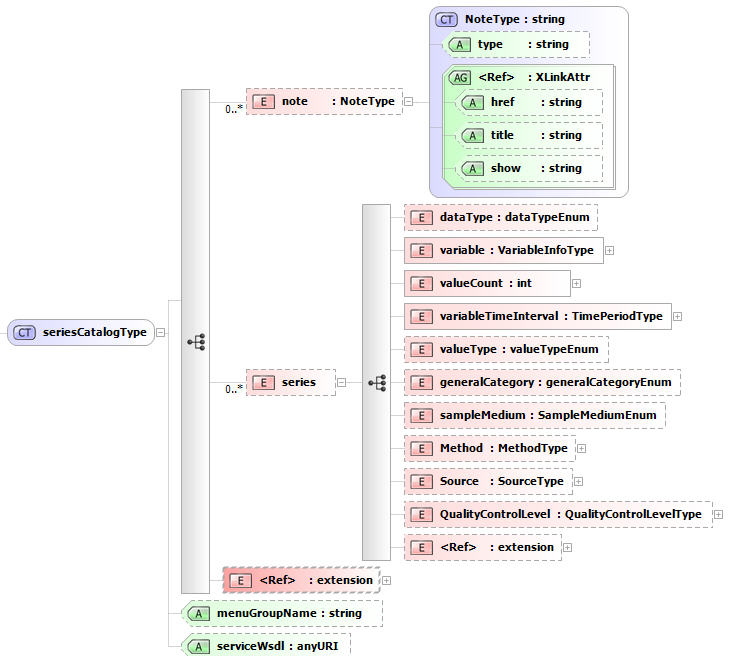 Figure . SeriesCatalogType elementA series contains summary information about a set of observations at a site. The observations have a <variable>, and are observed over a time interval specified by <variableTimeInterval>(see time information, above). In addition, a series has a count of values, <valueCount> which in some cases may be an estimate, in which case @countIsEstimated=”true”Multiple <seriesCatalog> elements are allowed. This is useful when a location uses the same descriptive codes (site and variable) for different data services.  Each <seriesCatalog> can contain multiple <series> elements, the details of <series> are discussed below.The attribute @menuGroupName and @serviceWsdl are intended as hints to applications. There use will be depreciated.@serviceWSDL provides where this service getValues is located.@menuGroupName is for the name to be displayed in an HTML select list group. XML Representation Example 1: The example below includes two <seriesCatalog>, each with one <series>. In the first series, the <valueCount>of 14327 is flagged a estimated bysetting the  @countIsEstimated="true" This is due to the system being accessed not directly providing a full details of the measured variables.In the second <seriesCatalog> no @countIsEstimated is seen. This means that this is an exact count. The polymorphic character of variableTimeInterval is also demonstrated. The first series has an @xsi:type= TimeIntervalType”, and represents a range.The second has an @xsi:type="TimeSingleType" because only a single measurement has been observe red for that variable.<seriesCatalog menuGroupName="USGS Daily Values" serviceWsdl="http://water.sdsc.edu/waterOneFlow/NWISDV/Service.asmx ">	<note type="sourceUrl">http://waterdata.usgs.gov/nwis/dv?[snip]</note>	<series>		<variable>			<variableCode vocabulary="NWIS" default="true" variableID="7597">00065</variableCode>			<variableName>Gage height, feet</variableName>			<variableDescription>feet.USGS Parameter Group:physical property USGS Subgroup:Gage height</variableDescription>		<unit>			<unitName>feet</unitName>			<unitType>Length</unitType>			<unitAbbreviation>ft</unitAbbreviation>			<unitCode>48</unitCode>		</unit>		</variable>		<valueCount countIsEstimated="true">14237</valueCount>		<variableTimeInterval xsi:type="TimeIntervalType">			<beginDateTime>1967-10-01T00:00:00</beginDateTime>			<endDateTime>2006-09-25T00:00:00</endDateTime>		</variableTimeInterval>	</series></seriesCatalog><!-- NOTE series catalog is repeatable --><seriesCatalog menuGroupName="USGS Instantaneous Irregular Data" serviceWsdl="http://water.sdsc.edu/waterOneFlow/NWISIID/Service.asmx ">	<series>		<variable>			<variableCode vocabulary="NWIS" default="true" variableID="1369">01056</variableCode>			<variableName>water</variableName>			<variableDescription>water.USGS Parameter Group:minor and trace inorganics USGS Subgroup:Manganese</variableDescription>		 <unit>			<unitName>milligrams per liter</unitName>			<unitType>Concentration</unitType>			<unitAbbreviation>mg/L</unitAbbreviation>			<unitCode>199</unitCode>		</unit>		</variable>		<valueCount>1</valueCount>		<variableTimeInterval xsi:type="TimeSingleType">			<timeSingle>1972-06-16T00:00:00</timeSingle>			<beginDateTime>1972-06-16T00:00:00</beginDateTime>			<endDateTime>1972-06-16T00:00:00</endDateTime>		</variableTimeInterval>	</series></seriesCatalog>XML Representation Example 2: Different series with Variable Name. and Different properties of the variable<seriesCatalog menuGroupName="Local OD GetValues" serviceWsdl="http://localhost:6278/genericODws/cuahsi_1_0.asmx">      <series>        <variable>          <variableCode vocabulary="LBR" default="true" variableID="3">USU3</variableCode>          <variableName>Battery voltage</variableName>          <valueType>Field Observation</valueType>          <dataType>Minimum</dataType>          <generalCategory>Instrumentation</generalCategory>          <sampleMedium>Other</sampleMedium>          <unit>            <unitName>volts</unitName>            <unitType>Potential Difference</unitType>            <unitAbbreviation>V</unitAbbreviation>            <unitCode>168</unitCode>          </unit>          <noDataValue>-9999</noDataValue>          <timeScale isRegular="true">            <unit>              <unitName>minute</unitName>              <unitType>Time</unitType>              <unitAbbreviation>min</unitAbbreviation>              <unitCode>102</unitCode>            </unit>            <timeSupport>30</timeSupport>          </timeScale>          <speciation>Not Applicable</speciation>        </variable>        <valueCount>7309</valueCount>        <variableTimeInterval xsi:type="TimeIntervalType">          <beginDateTime>2007-11-05T14:30:00</beginDateTime>          <endDateTime>2008-04-05T20:30:00</endDateTime>          <beginDateTimeUTC>2007-11-05T21:30:00</beginDateTimeUTC>          <endDateTimeUTC>2008-04-06T03:30:00</endDateTimeUTC>        </variableTimeInterval>        <method methodID="4">          <methodDescription>Battery voltage measured by Campbell Scientific CR206 datalogger.</methodDescription>        </method>        <source sourceID="2">          <organization>Utah State University Utah Water Research Laboratory</organization>          <sourceDescription>Continuous monitoring data collected by Utah State University as part of a National Science Foundation funded test bed project.</sourceDescription>          <citation>Continuous monitoring data collected by Jeff Horsburgh, David Stevens, David Tarboton, Nancy Mesner, Amber Spackman, and Sandra Gurrero at Utah State University as part of a National Science Foundation funded WATERS Network Test Bed project.</citation>        </source>        <qualityControlLevel qualityControlLevelID="0">          <qualityControlLevelCode>0</qualityControlLevelCode>          <definition>Raw data</definition>        </qualityControlLevel>      </series>      <series>        <variable>          <variableCode vocabulary="LBR" default="true" variableID="4">USU4</variableCode>          <variableName>Turbidity</variableName>          <valueType>Field Observation</valueType>          <dataType>Average</dataType>          <generalCategory>Water Quality</generalCategory>          <sampleMedium>Surface Water</sampleMedium>          <unit>            <unitName>nephelometric turbidity units</unitName>            <unitType>Turbidity</unitType>            <unitAbbreviation>NTU</unitAbbreviation>            <unitCode>221</unitCode>          </unit>          <noDataValue>-9999</noDataValue>          <timeScale isRegular="true">            <unit>              <unitName>second</unitName>              <unitType>Time</unitType>              <unitAbbreviation>s</unitAbbreviation>              <unitCode>100</unitCode>            </unit>            <timeSupport>5</timeSupport>          </timeScale>          <speciation>Not Applicable</speciation>        </variable>        <valueCount>7309</valueCount>        <variableTimeInterval xsi:type="TimeIntervalType">          <beginDateTime>2007-11-05T14:30:00</beginDateTime>          <endDateTime>2008-04-05T20:30:00</endDateTime>          <beginDateTimeUTC>2007-11-05T21:30:00</beginDateTimeUTC>          <endDateTimeUTC>2008-04-06T03:30:00</endDateTimeUTC>        </variableTimeInterval>        <method methodID="2">          <methodDescription>Turbidity measured using a Forest Technology Systems DTS-12  turbidity sensor.</methodDescription>        </method>        <source sourceID="2">          <organization>Utah State University Utah Water Research Laboratory</organization>          <sourceDescription>Continuous monitoring data collected by Utah State University as part of a National Science Foundation funded test bed project.</sourceDescription>          <citation>Continuous monitoring data collected by Jeff Horsburgh, David Stevens, David Tarboton, Nancy Mesner, Amber Spackman, and Sandra Gurrero at Utah State University as part of a National Science Foundation funded WATERS Network Test Bed project.</citation>        </source>        <qualityControlLevel qualityControlLevelID="0">          <qualityControlLevelCode>0</qualityControlLevelCode>          <definition>Raw data</definition>        </qualityControlLevel>      </series>      <series>        <variable>          <variableCode vocabulary="LBR" default="true" variableID="5">USU5</variableCode>          <variableName>Turbidity</variableName>          <valueType>Field Observation</valueType>          <dataType>Variance</dataType>          <generalCategory>Water Quality</generalCategory>          <sampleMedium>Surface Water</sampleMedium>          <unit>            <unitName>nephelometric turbidity units</unitName>            <unitType>Turbidity</unitType>            <unitAbbreviation>NTU</unitAbbreviation>            <unitCode>221</unitCode>          </unit>          <noDataValue>-9999</noDataValue>          <timeScale isRegular="true">            <unit>              <unitName>second</unitName>              <unitType>Time</unitType>              <unitAbbreviation>s</unitAbbreviation>              <unitCode>100</unitCode>            </unit>            <timeSupport>5</timeSupport>          </timeScale>          <speciation>Not Applicable</speciation>        </variable>        <valueCount>7309</valueCount>        <variableTimeInterval xsi:type="TimeIntervalType">          <beginDateTime>2007-11-05T14:30:00</beginDateTime>          <endDateTime>2008-04-05T20:30:00</endDateTime>          <beginDateTimeUTC>2007-11-05T21:30:00</beginDateTimeUTC>          <endDateTimeUTC>2008-04-06T03:30:00</endDateTimeUTC>        </variableTimeInterval>        <method methodID="2">          <methodDescription>Turbidity measured using a Forest Technology Systems DTS-12  turbidity sensor.</methodDescription>        </method>        <source sourceID="2">          <organization>Utah State University Utah Water Research Laboratory</organization>          <sourceDescription>Continuous monitoring data collected by Utah State University as part of a National Science Foundation funded test bed project.</sourceDescription>          <citation>Continuous monitoring data collected by Jeff Horsburgh, David Stevens, David Tarboton, Nancy Mesner, Amber Spackman, and Sandra Gurrero at Utah State University as part of a National Science Foundation funded WATERS Network Test Bed project.</citation>        </source>        <qualityControlLevel qualityControlLevelID="0">          <qualityControlLevelCode>0</qualityControlLevelCode>          <definition>Raw data</definition>        </qualityControlLevel>      </series>      <series>		<variable>			<variableCode vocabulary="LBR" default="true" variableID="40">USU40</variableCode>			<variableName>Phosphorus, total as P, filtered</variableName>			<valueType>Sample</valueType>			<dataType>Sporadic</dataType>			<generalCategory>Water Quality</generalCategory>			<sampleMedium>Surface Water</sampleMedium>			<unit>				<unitName>milligrams per liter</unitName>				<unitType>Concentration</unitType>				<unitAbbreviation>mg/L</unitAbbreviation>				<unitCode>199</unitCode>			</unit>			<noDataValue>-9999</noDataValue>			<timeScale>				<unit>					<unitName>second</unitName>					<unitType>Time</unitType>					<unitAbbreviation>s</unitAbbreviation>					<unitCode>100</unitCode>				</unit>				<timeSupport>0</timeSupport>			</timeScale>			<speciation>P</speciation>		</variable>		<valueCount>11</valueCount>		<variableTimeInterval xsi:type="TimeIntervalType">			<beginDateTime>2007-11-07T13:00:00</beginDateTime>			<endDateTime>2008-02-12T14:40:00</endDateTime>			<beginDateTimeUTC>2007-11-07T20:00:00</beginDateTimeUTC>			<endDateTimeUTC>2008-02-12T21:40:00</endDateTimeUTC>		</variableTimeInterval>		<method methodID="25">			<methodDescription>Water chemistry grab sample collected by technicians in the field.</methodDescription>		</method>		<source sourceID="3">			<organization>Utah State University Utah Water Research Laboratory</organization>			<sourceDescription>Water chemistry monitoring data collected by Utah State University as part of a National Science Foundation funded test bed project.</sourceDescription>			<citation>Water chemistry monitoring data collected by Jeff Horsburgh, David Stevens, David Tarboton, Nancy Mesner, Amber Spackman, and Sandra Gurrero at Utah State University as part of a National Science Foundation funded WATERS Network Test Bed project.</citation>		</source>		<qualityControlLevel qualityControlLevelID="1">			<qualityControlLevelCode>1</qualityControlLevelCode>			<definition>Quality controlled data</definition>		</qualityControlLevel>	</series></seriesCatalog>Time SupportThe VariableInfoType (<variable> element)  contains information on the time support (or temporal footprint) of the data values. @isRegular indicates if the spacing is regular.  In waterML 1.0, there was a divergence of meaning between ODM, and WaterML, which is addressed in WaterML 1.1. WaterML communcates the regularity, support and the spacing of the observations. 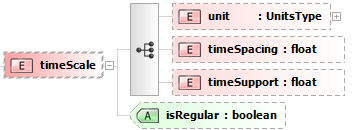 Figure . timeSupportIn WaterMl 1.1, if aattribute @isRegular=false indicates that the data is instantaneous. If @isRegular= true, this indicates if the spacing is regular, and the timeSpacing indicates the spacing between between the observation. The default for the timeSupport element is 0, which corresponds to instantaneous values.  If the timeSupport field is set to a value other than 0, an appropriate units of time must be specified; it can only reference valid Units  from the Units controlled vocabulary table. If the timeSupport field is set to 0, any time units can be used (i.e., seconds, minutes, hours, etc.), however a default value of 103 has been used, which corresponds with hoursAs defined by ODM,  timeSupport of 0 is used to indicate data values that are instantaneous.. Other values indicate the time over which the data values are implicitly or explicitly averaged or aggregated. For ODM datasources, there is no timeSpacing available,. The only method to determine spacing of a set of values is to retrieve the values. In ODM, the default for the timeSupport field is 0, which corresponds to instantaneous values. Xml Representation: Example 1: Hourly Value<variable>	<variableCode vocabulary="LBR" default="true" variableID="19">USU19</variableCode>	<variableName>Wind direction</variableName>	<valueType>Field Observation</valueType>	<dataType>Average</dataType>	<generalCategory>Climate</generalCategory>	<sampleMedium>Air</sampleMedium>	<units unitsAbbreviation="deg" unitsCode="2" unitsType="Angle">degree</units>	<NoDataValue>-9999</NoDataValue>	<timeScale isRegular="true">		<unit UnitID="103">			<UnitDescription>hour</UnitDescription>			<UnitType>Time</UnitType>			<UnitAbbreviation>hr</UnitAbbreviation>		</unit>		<timeSupport>1</timeSupport>	</timeScale></variable>Xml Representation: Example 2: 15 minuteaverage Interval <variable>	<variableCode vocabulary="LBR" default="true" variableID="43">USU43</variableCode>	<variableName>Discharge</variableName>	<valueType>Field Observation</valueType>	<dataType>Average</dataType>	<generalCategory>Hydrology</generalCategory>	<sampleMedium>Surface Water</sampleMedium>	<units unitsAbbreviation="cfs" unitsCode="35" unitsType="Flow">cubic feet per second</units>	<NoDataValue>-9999</NoDataValue>	<timeScale isRegular="true">		<unit UnitID="102">			<UnitDescription>minute</UnitDescription>			<UnitType>Time</UnitType>			<UnitAbbreviation>min</UnitAbbreviation>		</unit>		<timeSupport>15</timeSupport>	</timeScale></variable>Xml Representation: Example 3: Instantaneous<variable>	<variableCode vocabulary="LBR" default="true" variableID="41">USU41</variableCode>	<variableName>Solids, total Suspended</variableName>	<valueType>Sample</valueType>	<dataType>Sporadic</dataType>	<generalCategory>Water Quality</generalCategory>	<sampleMedium>Surface Water</sampleMedium>	<units unitsAbbreviation="mg/L" unitsCode="199">milligrams per liter</units>	<NoDataValue>-9999</NoDataValue>	<timeScale isRegular="true">		<timeSupport>0</timeSupport>	</timeScale></variable>Elements dealing with web method queriesIn addition to elements describing hydrologic information, WaterML also defines elements which keep track of the queries that the user made to the WaterOneFlow web service.  This provides a means of quality control, so that the user can check to see which inputs a given web method actually received from the client application.  This information is stored in an element of the <QueryInfoType> type.  For example, if the client asked for information about site “147”, the element would return information essentially saying, “you have requested information about site 147”.  All of the parameters that the user sent to the web service are stored in a child element of <QueryInfoType> called <criteria>.In some cases, a WaterOneFlow web service retrieves information from a data source by navigating to a single URL, and then parsing the information that is returned from that URL.  When this scenario occurs, the service may return the URL that it used to retrieve the information.  This provides another level of quality control.  If the client does not receive the information it expects from the web service, it can navigate to the URL directly to see what information is being returned from the original data source, before being reformatted into WaterML by the web service.  When present, the URL is stored in an element named <queryURL>.The GetSiteInfo, GetVariableInfo and GetValues methods of WaterOneFlow services, return, respectively, documents of SiteInfoResponse, VariableResponse, and TimeSeriesResponse types. Each of the response types includes the queryInfo element, and the information about sites, variables, and time series respectively. The returned content is described in the following clauses ResponsesResponses are the root elements that are returned by CUAHSI WaterOneFlow web service calls. The responses use the hydrologic elements. sitesResponseDescriptionInformation about point locations is returned in <sitesResponse> of the <SiteInfoResponseType> type.  This element includes information about a site, such as site name and location, and also a catalog of the variables that are measured at the site.The <SiteInfoResponseType> element contains a <queryInfo> element of type <QueryInfoType>, and a <site> element.  The <site> element contains a <siteInfo> element of type <SiteInfoType> which gives the basic information about a site such as name and location, and a <seriesCatalog> element that lists the variables measured at the site.The <seriesCatalog> element contains one or more <series> elements, where each is associated with a single variable at a site.  Within the <series> element is a <variable> element of type <VariableInfoType>, and <variableTimeInterval> element of type <TimePeriodType>.  Other elements may also be present to further qualify the series. 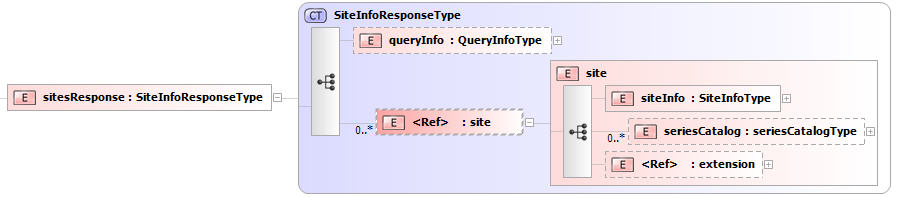 Figure . sitesResponse element.Note:The <siteResponse> is returned in two forms. A lightweight form intended for communicating location only includes mutliple <site> elements containing <siteInfo> elements (no <seriesCatalog>). The complete form is intended to fully describe the observed series at a single <site>.  A single element <site> contains both a <siteInfo> element, and one or more <seriesCatalog> elsments.  The WaterOneFlow 1.0 API contains no method of returning the full details multiple sites in a GetSiteInfo method call, but there is no restriction in WaterML.Example 1:<sitesResponse xmlns:xsi="http://www.w3.org/2001/XMLSchema-instance" xmlns:xsd="http://www.w3.org/2001/XMLSchema" xmlns="http://www.cuahsi.org/waterML/1.1/">  <queryInfo>    <creationTime>2009-06-12T10:47:54.53125-07:00</creationTime>    <criteria MethodCalled="GetSites" />    <note>ALL Sites(empty request)</note>  </queryInfo>  <site>    <siteInfo>      <siteName>Little Bear River at Mendon Road near Mendon, Utah</siteName>      <siteCode network="LBR" siteID="1">USU-LBR-Mendon</siteCode>      <geoLocation>        <geogLocation xsi:type="LatLonPointType" srs="EPSG:4269">          <latitude>41.718473</latitude>          <longitude>-111.946402</longitude>        </geogLocation>        <localSiteXY projectionInformation=" NAD83 / UTM zone 12N">          <X>421276.323</X>          <Y>4618952.04</Y>        </localSiteXY>      </geoLocation>      <elevation_m>1345</elevation_m>      <verticalDatum>NGVD29</verticalDatum>      <siteProperty name="County">Cache</siteProperty>      <siteProperty name="State">Utah</siteProperty>      <siteProperty name="Site Comments">Located below county road bridge at Mendon Road crossing</siteProperty>      <siteProperty name="PosAccuracy_m">1</siteProperty>    </siteInfo>  </site></site>  <site>    <siteInfo>      <siteName>East Fork Little Bear River Radio Repeater near Avon, Utah</siteName>      <siteCode network="LBR" siteID="9">USU-LBR-EFRepeater</siteCode>      <geoLocation>        <geogLocation xsi:type="LatLonPointType" srs="EPSG:4269">          <latitude>41.536</latitude>          <longitude>-111.806</longitude>        </geogLocation>        <localSiteXY projectionInformation=" NAD83 / UTM zone 12N">          <X>432770.027</X>          <Y>4598523.785</Y>        </localSiteXY>      </geoLocation>      <elevation_m>1538</elevation_m>      <verticalDatum>NGVD29</verticalDatum>      <siteProperty name="County">Cache</siteProperty>      <siteProperty name="State">Utah</siteProperty>      <siteProperty name="Site Comments">Co-located with the Little Bear River upper weather station in the East Fork.</siteProperty>    </siteInfo>  </site>  <site>    <siteInfo>      <siteName>Little Bear River near Wellsville, Utah</siteName>      <siteCode network="LBR" siteID="10">USU-LBR-Wellsville</siteCode>      <geoLocation>        <geogLocation xsi:type="LatLonPointType" srs="EPSG:4269">          <latitude>41.643457</latitude>          <longitude>-111.917649</longitude>        </geogLocation>        <localSiteXY projectionInformation=" NAD83 / UTM zone 12N">          <X>423579.317</X>          <Y>4610597.583</Y>        </localSiteXY>      </geoLocation>      <elevation_m>1365</elevation_m>      <verticalDatum>NGVD29</verticalDatum>      <siteProperty name="County">Cache</siteProperty>      <siteProperty name="State">Utah</siteProperty>      <siteProperty name="Site Comments">Located on the upstream side of State Highway 101 bridge.</siteProperty>    </siteInfo>  </site>  <site>    <siteInfo>      <siteName>Little Bear River at Paradise, Utah</siteName>      <siteCode network="LBR" siteID="12">10105900</siteCode>      <geoLocation>        <geogLocation xsi:type="LatLonPointType" srs="EPSG:4269">          <latitude>41.5756</latitude>          <longitude>-111.8544</longitude>        </geogLocation>      </geoLocation>      <elevation_m>1445</elevation_m>      <verticalDatum>Unknown</verticalDatum>      <siteProperty name="County">Cache</siteProperty>      <siteProperty name="State">Utah</siteProperty>      <siteProperty name="Site Comments">This is a real time USGS streamflow gage.</siteProperty>    </siteInfo>  </site></sitesResponse>Example 2<sitesResponse xmlns:xsi="http://www.w3.org/2001/XMLSchema-instance" xmlns:xsd="http://www.w3.org/2001/XMLSchema" xmlns="http://www.cuahsi.org/waterML/1.1/">  <queryInfo>    <creationTime>2009-06-12T10:47:57.5-07:00</creationTime>    <criteria MethodCalled="GetSiteInfo">      <parameter name="site" value="LBR_TEST:USU-LBR-Wellsville" />    </criteria>  </queryInfo>  <site>    <siteInfo>      <siteName>Little Bear River near Wellsville, Utah</siteName>      <siteCode network="LBR" siteID="10">USU-LBR-Wellsville</siteCode>      <geoLocation>        <geogLocation xsi:type="LatLonPointType" srs="EPSG:4269">          <latitude>41.643457</latitude>          <longitude>-111.917649</longitude>        </geogLocation>        <localSiteXY projectionInformation=" NAD83 / UTM zone 12N">          <X>423579.317</X>          <Y>4610597.583</Y>        </localSiteXY>      </geoLocation>      <elevation_m>1365</elevation_m>      <verticalDatum>NGVD29</verticalDatum>      <siteProperty name="County">Cache</siteProperty>      <siteProperty name="State">Utah</siteProperty>      <siteProperty name="Site Comments">Located on the upstream side of State Highway 101 bridge.</siteProperty>    </siteInfo>    <seriesCatalog menuGroupName="Local OD GetValues" serviceWsdl="http://localhost:6278/genericODws/cuahsi_1_0.asmx">      <series>        <variable>          <variableCode vocabulary="LBR" default="true" variableID="3">USU3</variableCode>          <variableName>Battery voltage</variableName>          <valueType>Field Observation</valueType>          <dataType>Minimum</dataType>          <generalCategory>Instrumentation</generalCategory>          <sampleMedium>Other</sampleMedium>          <unit>            <unitName>volts</unitName>            <unitType>Potential Difference</unitType>            <unitAbbreviation>V</unitAbbreviation>            <unitCode>168</unitCode>          </unit>          <noDataValue>-9999</noDataValue>          <timeScale isRegular="true">            <unit>              <unitName>minute</unitName>              <unitType>Time</unitType>              <unitAbbreviation>min</unitAbbreviation>              <unitCode>102</unitCode>            </unit>            <timeSupport>30</timeSupport>          </timeScale>          <speciation>Not Applicable</speciation>        </variable>        <valueCount>7309</valueCount>        <variableTimeInterval xsi:type="TimeIntervalType">          <beginDateTime>2007-11-05T14:30:00</beginDateTime>          <endDateTime>2008-04-05T20:30:00</endDateTime>          <beginDateTimeUTC>2007-11-05T21:30:00</beginDateTimeUTC>          <endDateTimeUTC>2008-04-06T03:30:00</endDateTimeUTC>        </variableTimeInterval>        <method methodID="4">          <methodDescription>Battery voltage measured by Campbell Scientific CR206 datalogger.</methodDescription>        </method>        <source sourceID="2">          <organization>Utah State University Utah Water Research Laboratory</organization>          <sourceDescription>Continuous monitoring data collected by Utah State University as part of a National Science Foundation funded test bed project.</sourceDescription>          <citation>Continuous monitoring data collected by Jeff Horsburgh, David Stevens, David Tarboton, Nancy Mesner, Amber Spackman, and Sandra Gurrero at Utah State University as part of a National Science Foundation funded WATERS Network Test Bed project.</citation>        </source>        <qualityControlLevel qualityControlLevelID="0">          <qualityControlLevelCode>0</qualityControlLevelCode>          <definition>Raw data</definition>        </qualityControlLevel>      </series>      <series>        <variable>          <variableCode vocabulary="LBR" default="true" variableID="4">USU4</variableCode>          <variableName>Turbidity</variableName>          <valueType>Field Observation</valueType>          <dataType>Average</dataType>          <generalCategory>Water Quality</generalCategory>          <sampleMedium>Surface Water</sampleMedium>          <unit>            <unitName>nephelometric turbidity units</unitName>            <unitType>Turbidity</unitType>            <unitAbbreviation>NTU</unitAbbreviation>            <unitCode>221</unitCode>          </unit>          <noDataValue>-9999</noDataValue>          <timeScale isRegular="true">            <unit>              <unitName>second</unitName>              <unitType>Time</unitType>              <unitAbbreviation>s</unitAbbreviation>              <unitCode>100</unitCode>            </unit>            <timeSupport>5</timeSupport>          </timeScale>          <speciation>Not Applicable</speciation>        </variable>        <valueCount>7309</valueCount>        <variableTimeInterval xsi:type="TimeIntervalType">          <beginDateTime>2007-11-05T14:30:00</beginDateTime>          <endDateTime>2008-04-05T20:30:00</endDateTime>          <beginDateTimeUTC>2007-11-05T21:30:00</beginDateTimeUTC>          <endDateTimeUTC>2008-04-06T03:30:00</endDateTimeUTC>        </variableTimeInterval>        <method methodID="2">          <methodDescription>Turbidity measured using a Forest Technology Systems DTS-12  turbidity sensor.</methodDescription>        </method>        <source sourceID="2">          <organization>Utah State University Utah Water Research Laboratory</organization>          <sourceDescription>Continuous monitoring data collected by Utah State University as part of a National Science Foundation funded test bed project.</sourceDescription>          <citation>Continuous monitoring data collected by Jeff Horsburgh, David Stevens, David Tarboton, Nancy Mesner, Amber Spackman, and Sandra Gurrero at Utah State University as part of a National Science Foundation funded WATERS Network Test Bed project.</citation>        </source>        <qualityControlLevel qualityControlLevelID="0">          <qualityControlLevelCode>0</qualityControlLevelCode>          <definition>Raw data</definition>        </qualityControlLevel>      </series>      <series>        <variable>          <variableCode vocabulary="LBR" default="true" variableID="5">USU5</variableCode>          <variableName>Turbidity</variableName>          <valueType>Field Observation</valueType>          <dataType>Variance</dataType>          <generalCategory>Water Quality</generalCategory>          <sampleMedium>Surface Water</sampleMedium>          <unit>            <unitName>nephelometric turbidity units</unitName>            <unitType>Turbidity</unitType>            <unitAbbreviation>NTU</unitAbbreviation>            <unitCode>221</unitCode>          </unit>          <noDataValue>-9999</noDataValue>          <timeScale isRegular="true">            <unit>              <unitName>second</unitName>              <unitType>Time</unitType>              <unitAbbreviation>s</unitAbbreviation>              <unitCode>100</unitCode>            </unit>            <timeSupport>5</timeSupport>          </timeScale>          <speciation>Not Applicable</speciation>        </variable>        <valueCount>7309</valueCount>        <variableTimeInterval xsi:type="TimeIntervalType">          <beginDateTime>2007-11-05T14:30:00</beginDateTime>          <endDateTime>2008-04-05T20:30:00</endDateTime>          <beginDateTimeUTC>2007-11-05T21:30:00</beginDateTimeUTC>          <endDateTimeUTC>2008-04-06T03:30:00</endDateTimeUTC>        </variableTimeInterval>        <method methodID="2">          <methodDescription>Turbidity measured using a Forest Technology Systems DTS-12  turbidity sensor.</methodDescription>        </method>        <source sourceID="2">          <organization>Utah State University Utah Water Research Laboratory</organization>          <sourceDescription>Continuous monitoring data collected by Utah State University as part of a National Science Foundation funded test bed project.</sourceDescription>          <citation>Continuous monitoring data collected by Jeff Horsburgh, David Stevens, David Tarboton, Nancy Mesner, Amber Spackman, and Sandra Gurrero at Utah State University as part of a National Science Foundation funded WATERS Network Test Bed project.</citation>        </source>        <qualityControlLevel qualityControlLevelID="0">          <qualityControlLevelCode>0</qualityControlLevelCode>          <definition>Raw data</definition>        </qualityControlLevel>      </series>      <series>		<variable>			<variableCode vocabulary="LBR" default="true" variableID="40">USU40</variableCode>			<variableName>Phosphorus, total as P, filtered</variableName>			<valueType>Sample</valueType>			<dataType>Sporadic</dataType>			<generalCategory>Water Quality</generalCategory>			<sampleMedium>Surface Water</sampleMedium>			<unit>				<unitName>milligrams per liter</unitName>				<unitType>Concentration</unitType>				<unitAbbreviation>mg/L</unitAbbreviation>				<unitCode>199</unitCode>			</unit>			<noDataValue>-9999</noDataValue>			<timeScale>				<unit>					<unitName>second</unitName>					<unitType>Time</unitType>					<unitAbbreviation>s</unitAbbreviation>					<unitCode>100</unitCode>				</unit>				<timeSupport>0</timeSupport>			</timeScale>			<speciation>P</speciation>		</variable>		<valueCount>11</valueCount>		<variableTimeInterval xsi:type="TimeIntervalType">			<beginDateTime>2007-11-07T13:00:00</beginDateTime>			<endDateTime>2008-02-12T14:40:00</endDateTime>			<beginDateTimeUTC>2007-11-07T20:00:00</beginDateTimeUTC>			<endDateTimeUTC>2008-02-12T21:40:00</endDateTimeUTC>		</variableTimeInterval>		<method methodID="25">			<methodDescription>Water chemistry grab sample collected by technicians in the field.</methodDescription>		</method>		<source sourceID="3">			<organization>Utah State University Utah Water Research Laboratory</organization>			<sourceDescription>Water chemistry monitoring data collected by Utah State University as part of a National Science Foundation funded test bed project.</sourceDescription>			<citation>Water chemistry monitoring data collected by Jeff Horsburgh, David Stevens, David Tarboton, Nancy Mesner, Amber Spackman, and Sandra Gurrero at Utah State University as part of a National Science Foundation funded WATERS Network Test Bed project.</citation>		</source>		<qualityControlLevel qualityControlLevelID="1">			<qualityControlLevelCode>1</qualityControlLevelCode>			<definition>Quality controlled data</definition>		</qualityControlLevel>	</series>    </seriesCatalog>  </site></sitesResponse>VariablesResponseDescriptionWaterML  returns  variable information in element called <variablesResponse> of the <VariablesResponseType> type.  This element includes information about a variable, such as the name of the variable and its units of measure.The <variablesResponse> element contains a <variables> element, which contains one or more <variable> elements which are of the <VariableInfoType> type.  These <variable> elements are the same building blocks used as the <variable> elements that are returned as part of the SiteInfoResponseType..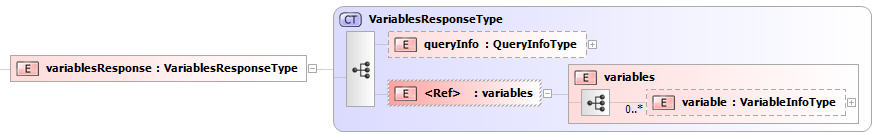 Figure . variablesResponseNote:<variablesResponse> may contain more than one variable returned on a single GetVariables call even though a single variable code was requested. This occurs when a service has multiple medium, time intervals, or other variable characteristics<variablesResponse xmlns:xsi="http://www.w3.org/2001/XMLSchema-instance" xmlns:xsd="http://www.w3.org/2001/XMLSchema" xmlns="http://www.cuahsi.org/waterML/1.1/">  <queryInfo>    <creationTime>2009-06-12T10:47:52.078125-07:00</creationTime>    <criteria MethodCalled="GetVariableInfo">      <parameter name="variable" />    </criteria>    <note>OD Web Service</note>  </queryInfo>  <variables>    <variable>      <variableCode vocabulary="LBR" default="true" variableID="3">USU3</variableCode>      <variableName>Battery voltage</variableName>      <valueType>Field Observation</valueType>      <dataType>Minimum</dataType>      <generalCategory>Instrumentation</generalCategory>      <sampleMedium>Other</sampleMedium>      <unit>        <unitName>volts</unitName>        <unitType>Potential Difference</unitType>        <unitAbbreviation>V</unitAbbreviation>        <unitCode>168</unitCode>      </unit>      <noDataValue>-9999</noDataValue>      <timeScale isRegular="true">        <unit>          <unitName>minute</unitName>          <unitType>Time</unitType>          <unitAbbreviation>min</unitAbbreviation>          <unitCode>102</unitCode>        </unit>        <timeSupport>30</timeSupport>      </timeScale>      <speciation>Not Applicable</speciation>    </variable>    <variable>      <variableCode vocabulary="LBR" default="true" variableID="4">USU4</variableCode>      <variableName>Turbidity</variableName>      <valueType>Field Observation</valueType>      <dataType>Average</dataType>      <generalCategory>Water Quality</generalCategory>      <sampleMedium>Surface Water</sampleMedium>      <unit>        <unitName>nephelometric turbidity units</unitName>        <unitType>Turbidity</unitType>        <unitAbbreviation>NTU</unitAbbreviation>        <unitCode>221</unitCode>      </unit>      <noDataValue>-9999</noDataValue>      <timeScale isRegular="true">        <unit>          <unitName>second</unitName>          <unitType>Time</unitType>          <unitAbbreviation>s</unitAbbreviation>          <unitCode>100</unitCode>        </unit>        <timeSupport>5</timeSupport>      </timeScale>      <speciation>Not Applicable</speciation>    </variable>    <variable>      <variableCode vocabulary="LBR" default="true" variableID="5">USU5</variableCode>      <variableName>Turbidity</variableName>      <valueType>Field Observation</valueType>      <dataType>Variance</dataType>      <generalCategory>Water Quality</generalCategory>      <sampleMedium>Surface Water</sampleMedium>      <unit>        <unitName>nephelometric turbidity units</unitName>        <unitType>Turbidity</unitType>        <unitAbbreviation>NTU</unitAbbreviation>        <unitCode>221</unitCode>      </unit>      <noDataValue>-9999</noDataValue>      <timeScale isRegular="true">        <unit>          <unitName>second</unitName>          <unitType>Time</unitType>          <unitAbbreviation>s</unitAbbreviation>          <unitCode>100</unitCode>        </unit>        <timeSupport>5</timeSupport>      </timeScale>      <speciation>Not Applicable</speciation>    </variable>    <variable>      <variableCode vocabulary="LBR" default="true" variableID="6">USU6</variableCode>      <variableName>Turbidity</variableName>      <valueType>Field Observation</valueType>      <dataType>Median</dataType>      <generalCategory>Water Quality</generalCategory>      <sampleMedium>Surface Water</sampleMedium>      <unit>        <unitName>nephelometric turbidity units</unitName>        <unitType>Turbidity</unitType>        <unitAbbreviation>NTU</unitAbbreviation>        <unitCode>221</unitCode>      </unit>      <noDataValue>-9999</noDataValue>      <timeScale isRegular="true">        <unit>          <unitName>second</unitName>          <unitType>Time</unitType>          <unitAbbreviation>s</unitAbbreviation>          <unitCode>100</unitCode>        </unit>        <timeSupport>5</timeSupport>      </timeScale>      <speciation>Not Applicable</speciation>    </variable>    <variable>      <variableCode vocabulary="LBR" default="true" variableID="7">USU7</variableCode>      <variableName>Turbidity</variableName>      <valueType>Field Observation</valueType>      <dataType>Best Easy Systematic Estimator</dataType>      <generalCategory>Water Quality</generalCategory>      <sampleMedium>Surface Water</sampleMedium>      <unit>        <unitName>nephelometric turbidity units</unitName>        <unitType>Turbidity</unitType>        <unitAbbreviation>NTU</unitAbbreviation>        <unitCode>221</unitCode>      </unit>      <noDataValue>-9999</noDataValue>      <timeScale isRegular="true">        <unit>          <unitName>second</unitName>          <unitType>Time</unitType>          <unitAbbreviation>s</unitAbbreviation>          <unitCode>100</unitCode>        </unit>        <timeSupport>5</timeSupport>      </timeScale>      <speciation>Not Applicable</speciation>    </variable>    <variable>      <variableCode vocabulary="LBR" default="true" variableID="8">USU8</variableCode>      <variableName>Turbidity</variableName>      <valueType>Field Observation</valueType>      <dataType>Minimum</dataType>      <generalCategory>Water Quality</generalCategory>      <sampleMedium>Surface Water</sampleMedium>      <unit>        <unitName>nephelometric turbidity units</unitName>        <unitType>Turbidity</unitType>        <unitAbbreviation>NTU</unitAbbreviation>        <unitCode>221</unitCode>      </unit>      <noDataValue>-9999</noDataValue>      <timeScale isRegular="true">        <unit>          <unitName>second</unitName>          <unitType>Time</unitType>          <unitAbbreviation>s</unitAbbreviation>          <unitCode>100</unitCode>        </unit>        <timeSupport>5</timeSupport>      </timeScale>      <speciation>Not Applicable</speciation>    </variable>    <variable>      <variableCode vocabulary="LBR" default="true" variableID="9">USU9</variableCode>      <variableName>Turbidity</variableName>      <valueType>Field Observation</valueType>      <dataType>Maximum</dataType>      <generalCategory>Water Quality</generalCategory>      <sampleMedium>Surface Water</sampleMedium>      <unit>        <unitName>nephelometric turbidity units</unitName>        <unitType>Turbidity</unitType>        <unitAbbreviation>NTU</unitAbbreviation>        <unitCode>221</unitCode>      </unit>      <noDataValue>-9999</noDataValue>      <timeScale isRegular="true">        <unit>          <unitName>second</unitName>          <unitType>Time</unitType>          <unitAbbreviation>s</unitAbbreviation>          <unitCode>100</unitCode>        </unit>        <timeSupport>5</timeSupport>      </timeScale>      <speciation>Not Applicable</speciation>    </variable>    <variable>      <variableCode vocabulary="LBR" default="true" variableID="10">USU10</variableCode>      <variableName>Temperature</variableName>      <valueType>Field Observation</valueType>      <dataType>Continuous</dataType>      <generalCategory>Water Quality</generalCategory>      <sampleMedium>Surface Water</sampleMedium>      <unit>        <unitName>degree celcius</unitName>        <unitType>Temperature</unitType>        <unitAbbreviation>degC</unitAbbreviation>        <unitCode>96</unitCode>      </unit>      <noDataValue>-9999</noDataValue>      <timeScale isRegular="true">        <unit>          <unitName>second</unitName>          <unitType>Time</unitType>          <unitAbbreviation>s</unitAbbreviation>          <unitCode>100</unitCode>        </unit>        <timeSupport>0</timeSupport>      </timeScale>      <speciation>Not Applicable</speciation>    </variable>  </variables></variablesResponse>timeSeriesResponseDescriptionWaterML returns requests for a time series list of values as an element called <timeSeriesResponse> of the <TimeSeriesResponseType> type.  This element includes a time series of values for a given variable at a given site, as well as information about the variable and the site.The <timeSeriesResponse> element contains a <queryInfo> element of type <QueryInfoType>, and a <timeSeries> element of type <TimeSeriesType>.  The <queryInfo> element serves the same purpose as in the <SiteInfoResponseType> element.  The <timeSeries> element contains three child elements: <sourceInfo> of type <SourceInfoType>, <variable> of type <VariableInfoType>, and <values> of type <TsValuesSingleVariableType>.  Each of these XML types were described above as building blocks of WaterML.  The <sourceInfo> element provides information about the location to which the time series values apply.  The <variable> element provides information about the variable observed, such as units and name.  The <values> element contains the time series consisting of datetimes and values.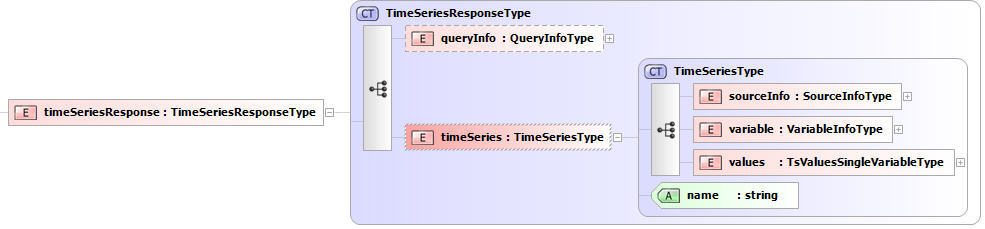 Figure . timeSeriesResponseA  <timeSeriesResponse> is a self-contained document that is can be stored on for future retrieval;  essential variable, source (site or dataset), and values information are contained in the document. In <timeSeries>, polymorphism is used on the element <sourceInfo>. The <sourceInfo> element will have an xsi:type=”SiteInfoType” or xsi:type=”datasetInfoType”. If a datasource is site based, then it should return xsi:type=”SiteInfoType”. Examples of site-based services are the CUAHSI ODM web services, USGS NWIS, EPA STORET, and NCDC ASOS. If a dataset is used to generate the time series, then xsi:type=”datasetInfoType” should be used. Examples of such latter type of services are DAYMET, and MODIS.Populating <queryInfo> is encouraged though not required. Using <queryInfo allows users to re-examine the source of information if needed. Often, a single URL is not sufficient to define a source of returned data completely. In this case, additional <note> elements with @type=”sourceUrl” are suggested.Elements <note> are allowed at the top of the <timeSeries>. This makes <note> elements more visible that if they were at the end of the message, past the <values> element. Elements <note> are useful for other content, such as “all values are preliminary” (note: services should also flag such preliminary <value>’s with @qualifiers and <qualifiers> elements). WaterML allows for multiple <timeSeries> to be returned in a single response.Clients may not expect this, since in WaterOneFlow API,  there are no methods defined to return such responses.XML Representaiton: Example 1: Basic timeSeriesResponse<timeSeriesResponse xmlns:xlink="http://www.w3.org/1999/xlink " xmlns:xsd="http://www.w3.org/2001/XMLSchema" xmlns:xsi="http://www.w3.org/2001/XMLSchema-instance " xmlns:wtr="http://www.cuahsi.org/waterML/" xmlns="http://www.cuahsi.org/waterML/1.1/">  <queryInfo> <queryURL>http://nwis.waterdata.usgs.gov/nwis/qwdata?&amp;site_no=01578310&amp;parameter_cd=00530&format=rdb[snip] </queryURL>    <criteria>    <locationParam>NWIS:01578310</locationParam>    <variableParam>NWIS:00530</variableParam>    <timeParam>     <beginDateTime>2001-01-01T00:00:00</beginDateTime>     <endDateTime>2001-12-31T00:00:00</endDateTime>    </timeParam>   </criteria>  </queryInfo>  <timeSeries>   <sourceInfo xsi:type="SiteInfoType">    <siteName>SUSQUEHANNA RIVER AT CONOWINGO, MD</siteName>    <siteCode siteID="4605410">01578310</siteCode>    <geoLocation>    <geogLocation xsi:type="LatLonPointType" srs="EPSG:4269">    <latitude>39.65732996</latitude>    <longitude>-76.1749532</longitude>    </geogLocation>    </geoLocation>   </sourceInfo>   <variable>    <variableCode vocabulary="NWIS" default="true" variableID="12658">00530</variableCode>    <variableName>Residue, total nonfilterable, milligrams per liter</variableName>    <units unitsAbbreviation="mg/L" unitsCode="199">milligrams per liter</units>   </variable>   <values count="28">    <value censorCode="lt" dateTime="2001-01-03T11:45:00">10</value>    <!-- snip -->    <value dateTime="2001-05-01T11:30:00">12</value>    <value censorCode="lt" dateTime="2001-05-16T08:45:00">10</value>    <value censorCode="lt" dateTime="2001-06-12T09:00:00">10</value>    <value dateTime="2001-06-27T09:20:00">16</value>    <value dateTime="2001-11-07T11:15:00">42</value>    <value dateTime="2001-12-11T09:45:00">20</value>    <!-- needs to have qualifier elements added -->   </values>  </timeSeries></timeSeriesResponse>XML Representation: Example 2: Multiple Quality Control Levels<timeSeriesResponse xmlns:xsi="http://www.w3.org/2001/XMLSchema-instance" xmlns:xsd="http://www.w3.org/2001/XMLSchema" xmlns="http://www.cuahsi.org/waterML/1.1/">  <queryInfo>    <creationTime>2009-06-12T10:48:02.78125-07:00</creationTime>    <criteria MethodCalled="GetValues">      <parameter name="site" value="LBR_TEST:USU-LBR-Wellsville" />      <parameter name="variable" value="LBR_TEST:USU41" />      <parameter name="startDate" value="2007-10-04" />      <parameter name="endDate" value="2007-12-31" />    </criteria>  </queryInfo>  <timeSeries>    <sourceInfo xsi:type="SiteInfoType">      <siteName>Little Bear River near Wellsville, Utah</siteName>      <siteCode network="LBR" siteID="10">USU-LBR-Wellsville</siteCode>      <geoLocation>        <geogLocation xsi:type="LatLonPointType" srs="EPSG:4269">          <latitude>41.643457</latitude>          <longitude>-111.917649</longitude>        </geogLocation>        <localSiteXY projectionInformation=" NAD83 / UTM zone 12N">          <X>423579.317</X>          <Y>4610597.583</Y>        </localSiteXY>      </geoLocation>      <elevation_m>1365</elevation_m>      <verticalDatum>NGVD29</verticalDatum>      <siteProperty name="County">Cache</siteProperty>      <siteProperty name="State">Utah</siteProperty>      <siteProperty name="Site Comments">Located on the upstream side of State Highway 101 bridge.</siteProperty>    </sourceInfo>    <variable>      <variableCode vocabulary="LBR" default="true" variableID="41">USU41</variableCode>      <variableName>Solids, total Suspended</variableName>      <valueType>Sample</valueType>      <dataType>Sporadic</dataType>      <generalCategory>Water Quality</generalCategory>      <sampleMedium>Surface Water</sampleMedium>      <unit>        <unitName>milligrams per liter</unitName>        <unitType>Concentration</unitType>        <unitAbbreviation>mg/L</unitAbbreviation>        <unitCode>199</unitCode>      </unit>      <noDataValue>-9999</noDataValue>      <timeScale>        <unit>          <unitName>second</unitName>          <unitType>Time</unitType>          <unitAbbreviation>s</unitAbbreviation>          <unitCode>100</unitCode>        </unit>        <timeSupport>0</timeSupport>      </timeScale>      <speciation>Not Applicable</speciation>    </variable>    <values>      <value censorCode="nc" dateTime="2007-11-07T13:00:00" timeOffset="-07:00" dateTimeUTC="2007-11-07T20:00:00" methodCode="25" sourceCode="3" labSampleCode="9188" qualityControlLevelCode="2">10.5</value>      <value censorCode="nc" dateTime="2007-11-07T13:00:00" timeOffset="-07:00" dateTimeUTC="2007-11-07T20:00:00" methodCode="25" sourceCode="3" labSampleCode="9188" qualityControlLevelCode="1">10.5</value>      <value censorCode="nc" dateTime="2007-11-13T12:30:00" timeOffset="-07:00" dateTimeUTC="2007-11-13T19:30:00" methodCode="25" sourceCode="3" labSampleCode="9398" qualityControlLevelCode="1">2.5</value>      <value censorCode="nc" dateTime="2007-11-13T12:30:00" timeOffset="-07:00" dateTimeUTC="2007-11-13T19:30:00" methodCode="25" sourceCode="3" labSampleCode="9398" qualityControlLevelCode="2">2.5</value>      <value censorCode="nc" dateTime="2007-11-21T14:00:00" timeOffset="-07:00" dateTimeUTC="2007-11-21T21:00:00" methodCode="25" sourceCode="3" labSampleCode="9509" qualityControlLevelCode="2">7.2</value>      <value censorCode="nc" dateTime="2007-11-21T14:00:00" timeOffset="-07:00" dateTimeUTC="2007-11-21T21:00:00" methodCode="25" sourceCode="3" labSampleCode="9509" qualityControlLevelCode="1">7.2</value>      <value censorCode="nc" dateTime="2007-12-05T11:00:00" timeOffset="-07:00" dateTimeUTC="2007-12-05T18:00:00" methodCode="25" sourceCode="3" labSampleCode="G120507-WELL-TSS" qualityControlLevelCode="1">2.5</value>      <value censorCode="nc" dateTime="2007-12-05T11:00:00" timeOffset="-07:00" dateTimeUTC="2007-12-05T18:00:00" methodCode="25" sourceCode="3" labSampleCode="G120507-WELL-TSS" qualityControlLevelCode="2">2.5</value>      <value censorCode="nc" dateTime="2007-12-20T14:05:00" timeOffset="-07:00" dateTimeUTC="2007-12-20T21:05:00" methodCode="25" sourceCode="3" labSampleCode="G122007-WELL-TSS" qualityControlLevelCode="2">2.5</value>      <value censorCode="nc" dateTime="2007-12-20T14:05:00" timeOffset="-07:00" dateTimeUTC="2007-12-20T21:05:00" methodCode="25" sourceCode="3" labSampleCode="G122007-WELL-TSS" qualityControlLevelCode="1">2.5</value>      <qualityControlLevel qualityControlLevelID="2">        <qualityControlLevelCode>2</qualityControlLevelCode>        <definition>Derived products</definition>        <explanation>Derived products that require scientific and technical interpretation and may include multiple-sensor data. An example is basin average precipitation derived from rain gages using an interpolation procedure.</explanation>      </qualityControlLevel>      <qualityControlLevel qualityControlLevelID="1">        <qualityControlLevelCode>1</qualityControlLevelCode>        <definition>Quality controlled data</definition>        <explanation>Quality controlled data that have passed quality assurance procedures such as routine estimation of timing and sensor calibration or visual inspection and removal of obvious errors. An example is USGS published streamflow records following parsing through USGS quality control procedures.</explanation>      </qualityControlLevel>      <method methodID="25">        <methodCode>25</methodCode>        <methodDescription>Water chemistry grab sample collected by technicians in the field.</methodDescription>      </method>      <source sourceID="3">        <sourceCode>3</sourceCode>        <organization>Utah State University Utah Water Research Laboratory</organization>        <sourceDescription>Water chemistry monitoring data collected by Utah State University as part of a National Science Foundation funded test bed project.</sourceDescription>        <contactInformation>          <contactName>Amber Spackman</contactName>          <typeOfContact>main</typeOfContact>          <email>amber.s@aggiemail.usu.edu</email>          <phone>1-435-797-0045</phone>          <address xsi:type="xsd:string">8200 Old Main Hill,Logan, Utah 84322-8200</address>        </contactInformation>        <sourceLink>http://water.usu.edu/littlebearriver</sourceLink>        <citation>Water chemistry monitoring data collected by Jeff Horsburgh, David Stevens, David Tarboton, Nancy Mesner, Amber Spackman, and Sandra Gurrero at Utah State University as part of a National Science Foundation funded WATERS Network Test Bed project.</citation>      </source>      <sample sampleID="26">        <labSampleCode>9188</labSampleCode>        <sampleType>Grab</sampleType>        <labMethod>          <labCode>9188</labCode>          <labName>USU Analytical Laboratory</labName>          <labOrganization>Utah State University</labOrganization>          <LabMethodName>EPA 340.2</LabMethodName>        </labMethod>      </sample>      <sample sampleID="32">        <labSampleCode>9398</labSampleCode>        <sampleType>Grab</sampleType>        <labMethod>          <labCode>9398</labCode>          <labName>USU Analytical Laboratory</labName>          <labOrganization>Utah State University</labOrganization>          <LabMethodName>EPA 340.2</LabMethodName>        </labMethod>      </sample>      <sample sampleID="38">        <labSampleCode>9509</labSampleCode>        <sampleType>Grab</sampleType>        <labMethod>          <labCode>9509</labCode>          <labName>USU Analytical Laboratory</labName>          <labOrganization>Utah State University</labOrganization>          <LabMethodName>EPA 340.2</LabMethodName>        </labMethod>      </sample>      <sample sampleID="83">        <labSampleCode>G120507-WELL-TSS</labSampleCode>        <sampleType>Grab</sampleType>        <labMethod>          <labCode>G120507-WELL-TSS</labCode>          <labName>USU Aquatic Biogeochemistry Laboratory</labName>          <labOrganization>Utah State University</labOrganization>          <LabMethodName>Total Phosphorus</LabMethodName>        </labMethod>      </sample>      <sample sampleID="171">        <labSampleCode>G122007-WELL-TSS</labSampleCode>        <sampleType>Grab</sampleType>        <labMethod>          <labCode>G122007-WELL-TSS</labCode>          <labName>USU Analytical Laboratory</labName>          <labOrganization>Utah State University</labOrganization>          <LabMethodName>EPA 340.2</LabMethodName>        </labMethod>      </sample>      <censorCode>        <censorCode>nc</censorCode>        <censorCodeDescription>not censored</censorCodeDescription>      </censorCode>    </values>  </timeSeries></timeSeriesResponse>XML Representation Example 3: Quality Control with Raw Data<timeSeriesResponse xmlns:xsi="http://www.w3.org/2001/XMLSchema-instance" xmlns:xsd="http://www.w3.org/2001/XMLSchema" xmlns="http://www.cuahsi.org/waterML/1.1/">  <queryInfo>    <creationTime>2009-06-12T10:48:04.609375-07:00</creationTime>    <criteria MethodCalled="GetValues">      <parameter name="site" value="LBR_TEST:USU-LBR-Wellsville" />      <parameter name="variable" value="LBR_TEST:USU41/QualityControlLevelID=2" />      <parameter name="startDate" value="2007-10-04" />      <parameter name="endDate" value="2007-12-31" />    </criteria>  </queryInfo>  <timeSeries>    <sourceInfo xsi:type="SiteInfoType">      <siteName>Little Bear River near Wellsville, Utah</siteName>      <siteCode network="LBR" siteID="10">USU-LBR-Wellsville</siteCode>      <geoLocation>        <geogLocation xsi:type="LatLonPointType" srs="EPSG:4269">          <latitude>41.643457</latitude>          <longitude>-111.917649</longitude>        </geogLocation>        <localSiteXY projectionInformation=" NAD83 / UTM zone 12N">          <X>423579.317</X>          <Y>4610597.583</Y>        </localSiteXY>      </geoLocation>      <elevation_m>1365</elevation_m>      <verticalDatum>NGVD29</verticalDatum>      <siteProperty name="County">Cache</siteProperty>      <siteProperty name="State">Utah</siteProperty>      <siteProperty name="Site Comments">Located on the upstream side of State Highway 101 bridge.</siteProperty>    </sourceInfo>    <variable>      <variableCode vocabulary="LBR" default="true" variableID="41">USU41</variableCode>      <variableName>Solids, total Suspended</variableName>      <valueType>Sample</valueType>      <dataType>Sporadic</dataType>      <generalCategory>Water Quality</generalCategory>      <sampleMedium>Surface Water</sampleMedium>      <unit>        <unitName>milligrams per liter</unitName>        <unitType>Concentration</unitType>        <unitAbbreviation>mg/L</unitAbbreviation>        <unitCode>199</unitCode>      </unit>      <noDataValue>-9999</noDataValue>      <timeScale>        <unit>          <unitName>second</unitName>          <unitType>Time</unitType>          <unitAbbreviation>s</unitAbbreviation>          <unitCode>100</unitCode>        </unit>        <timeSupport>0</timeSupport>      </timeScale>      <speciation>Not Applicable</speciation>    </variable>    <values>      <value censorCode="nc" dateTime="2007-11-07T13:00:00" timeOffset="-07:00" dateTimeUTC="2007-11-07T20:00:00" methodCode="25" sourceCode="3" labSampleCode="9188" qualityControlLevelCode="2">10.5</value>      <value censorCode="nc" dateTime="2007-11-13T12:30:00" timeOffset="-07:00" dateTimeUTC="2007-11-13T19:30:00" methodCode="25" sourceCode="3" labSampleCode="9398" qualityControlLevelCode="2">2.5</value>      <value censorCode="nc" dateTime="2007-11-21T14:00:00" timeOffset="-07:00" dateTimeUTC="2007-11-21T21:00:00" methodCode="25" sourceCode="3" labSampleCode="9509" qualityControlLevelCode="2">7.2</value>      <value censorCode="nc" dateTime="2007-12-05T11:00:00" timeOffset="-07:00" dateTimeUTC="2007-12-05T18:00:00" methodCode="25" sourceCode="3" labSampleCode="G120507-WELL-TSS" qualityControlLevelCode="2">2.5</value>      <value censorCode="nc" dateTime="2007-12-20T14:05:00" timeOffset="-07:00" dateTimeUTC="2007-12-20T21:05:00" methodCode="25" sourceCode="3" labSampleCode="G122007-WELL-TSS" qualityControlLevelCode="2">2.5</value>      <qualityControlLevel qualityControlLevelID="2">        <qualityControlLevelCode>2</qualityControlLevelCode>        <definition>Derived products</definition>        <explanation>Derived products that require scientific and technical interpretation and may include multiple-sensor data. An example is basin average precipitation derived from rain gages using an interpolation procedure.</explanation>      </qualityControlLevel>      <method methodID="25">        <methodCode>25</methodCode>        <methodDescription>Water chemistry grab sample collected by technicians in the field.</methodDescription>      </method>      <source sourceID="3">        <sourceCode>3</sourceCode>        <organization>Utah State University Utah Water Research Laboratory</organization>        <sourceDescription>Water chemistry monitoring data collected by Utah State University as part of a National Science Foundation funded test bed project.</sourceDescription>        <contactInformation>          <contactName>Amber Spackman</contactName>          <typeOfContact>main</typeOfContact>          <email>amber.s@aggiemail.usu.edu</email>          <phone>1-435-797-0045</phone>          <address xsi:type="xsd:string">8200 Old Main Hill,Logan, Utah 84322-8200</address>        </contactInformation>        <sourceLink>http://water.usu.edu/littlebearriver</sourceLink>        <citation>Water chemistry monitoring data collected by Jeff Horsburgh, David Stevens, David Tarboton, Nancy Mesner, Amber Spackman, and Sandra Gurrero at Utah State University as part of a National Science Foundation funded WATERS Network Test Bed project.</citation>      </source>      <sample sampleID="26">        <labSampleCode>9188</labSampleCode>        <sampleType>Grab</sampleType>        <labMethod>          <labCode>9188</labCode>          <labName>USU Analytical Laboratory</labName>          <labOrganization>Utah State University</labOrganization>          <LabMethodName>EPA 340.2</LabMethodName>        </labMethod>      </sample>      <sample sampleID="32">        <labSampleCode>9398</labSampleCode>        <sampleType>Grab</sampleType>        <labMethod>          <labCode>9398</labCode>          <labName>USU Analytical Laboratory</labName>          <labOrganization>Utah State University</labOrganization>          <LabMethodName>EPA 340.2</LabMethodName>        </labMethod>      </sample>      <sample sampleID="38">        <labSampleCode>9509</labSampleCode>        <sampleType>Grab</sampleType>        <labMethod>          <labCode>9509</labCode>          <labName>USU Analytical Laboratory</labName>          <labOrganization>Utah State University</labOrganization>          <LabMethodName>EPA 340.2</LabMethodName>        </labMethod>      </sample>      <sample sampleID="83">        <labSampleCode>G120507-WELL-TSS</labSampleCode>        <sampleType>Grab</sampleType>        <labMethod>          <labCode>G120507-WELL-TSS</labCode>          <labName>USU Aquatic Biogeochemistry Laboratory</labName>          <labOrganization>Utah State University</labOrganization>          <LabMethodName>Total Phosphorus</LabMethodName>        </labMethod>      </sample>      <sample sampleID="171">        <labSampleCode>G122007-WELL-TSS</labSampleCode>        <sampleType>Grab</sampleType>        <labMethod>          <labCode>G122007-WELL-TSS</labCode>          <labName>USU Analytical Laboratory</labName>          <labOrganization>Utah State University</labOrganization>          <LabMethodName>EPA 340.2</LabMethodName>        </labMethod>      </sample>      <censorCode>        <censorCode>nc</censorCode>        <censorCodeDescription>not censored</censorCodeDescription>      </censorCode>    </values>  </timeSeries></timeSeriesResponse> QueryInfo Element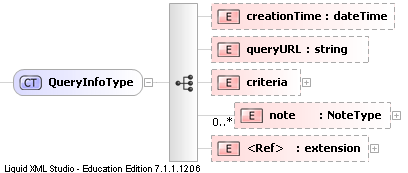 Notes:Each GetValues response includes additional information about the sources of the information. This is called the <queryInfo> block. If the service is scraping a web site, the queryURL should be supplied, so that users can go back to the information source. The <beginDateTime> and <endDateTime> need not be specified. Changes from WaterML 1.0Refactored to handle changing query parametersXml Respresentation:   <queryInfo>    <creationTime>2009-06-12T10:48:04.609375-07:00</creationTime>    <criteria MethodCalled="GetValues">      <parameter name="site" value="LBR_TEST:USU-LBR-Wellsville" />      <parameter name="variable" value="LBR_TEST:USU41/QualityControlLevelID=2" />      <parameter name="startDate" value="2007-10-04" />      <parameter name="endDate" value="2007-12-31" />    </criteria>  </queryInfo>Xml Respresentation:   <queryInfo>    <creationTime>2009-06-12T10:47:58.84375-07:00</creationTime>    <criteria MethodCalled="GetSiteInfo">      <parameter name="site" value="LBR_TEST:USU-LBR-Mendon" />      <parameter name="site" value="LBR_TEST:USU-LBR-Wellsville" />    </criteria>  </queryInfo>  <queryInfo>    <creationTime>2009-06-12T10:47:59.609375-07:00</creationTime>    <criteria MethodCalled="GetSitesByBox">      <parameter name="north" value="90" />      <parameter name="south" value="-90" />      <parameter name="east" value="180" />      <parameter name="west" value="-180" />      <parameter name="includeSeries" value="True" />    </criteria>  </queryInfo>Bibliography [BUTEK] 	Russell Butek, 2005, Use polymorphism as an alternative to xsd:choice retrieved from http://www-128.ibm.com/developerworks/xml/library/ws-tip-xsdchoice.html ANNEX A	(normative) 
Controlled Vocabularies (XML Enumerations)A1	IntroductionControlled vocabularies for the fields are required to maintain consistency and avoid the use of synonyms that can lead to ambiguity. Controlled vocabularies are implemented as XML schema Enumerations. For the enumerations, we use the standards established for the CUAHSI ODM. The following controlled vocabularies in the ODM are mapped to enumerations.A2	Censor Code CV: <CensorCodeCVEnumeration>A3	DataType CV: <DataTypeCVEnumeration>A4	General Category CV: <GeneralCategoryCVEnumeration>A5	Quality Control Levels CV: <QualityControlLevelEnumeration>A6	Sample Medium CV: <SampleMediumCVEnumeration>A7	Sample Type CV: <SampleTypeCVEnumeration>A8	Topic Category CV: <TopicCategoryCVEnumeration>A9	Units CV: <UnitsCVEnumeration>A10	Value Type CV: <ValueTypeCVEnumeration>A11	Variable Name CV: <VariableNameCVEnumeration>A12	Vertical Datum CV: <VerticalDatumCVEnumeration>A13	Spatial Reference SystemsSpatial reference systems specification follows the definitions and the numbering system adopted by EPSG.Control Vocabularies (XML Enumerations)Controlled vocabularies for the fields are required to maintain consistency and avoid the use of synonyms that can lead to ambiguity (OD Doc). Controlled vocabularies are implemented as XML schema Enumerations. For the enumerations, we use the standards established for the CUAHSI OD. The following controlled vocabularies in the OD mapped to enumerations. The details of the values are discussed in the OD document (??do we want to repeat here, or extract into a separate document for all??)Units <Units Enumeration>There are 301 units elements. See appendix for description.CensorCodeCV <CensorCodeCVEnumeration>QualityControlLevel     <QualityControlLevelEnumeration>SpatialReferences     <SpatialReferencesEnumeration>SampleMediumCV    <SampleMediumCVEnumeration>SampleTypeCV <SampleTypeCVEnumeration>GeneralCategoryCV <GeneralCategoryCVEnumeration>TopicCategoryCV <TopicCategoryCVEnumeration>ValueTypeCV <ValueTypeCVEnumeration>VerticalDatumCV <VerticalDatumCVEnumeration>DataTypeCV <DataTypeCVEnumeration>VariableNameCV <VariableNameCVEnumeration>DateReleaseAuthorParagraph modifiedDescription2007-03-200.1.1Ilya Zaslavsky, David Valentine, Tim WhiteakerBaseline versionSpecification of WaterML 1.0 as implemented in WaterOneFlow 1.0 web services2009-06-122009-06ValentineVarious Reworked document into CUAHIS template with goal to be a specification of WaterML 1.0 as in use. Removed Relax-XML spefications and replaced with graphics. Updated XML examples. 2009-06-292009-07ValentineVariousUpdate 1.0 document to 1.1PropertyDefinitionValueThe observation value itselfAccuracyQuantification of the measurement accuracy associated with the observation valueDate and TimeThe date and time of the observation (including time zone offset relative to UTC and daylight savings time factor)Variable NameThe name of the physical, chemical, or biological quantity that the value represents (e.g. streamflow, precipitation, water quality)LocationThe location at which the observation was made (e.g. latitude and longitude)UnitsThe units (e.g. m or m3/s) and unit type (e.g. length or volume/time) associated with the variableIntervalThe interval over which each observation was collected or implicitly averaged by the measurement method and whether the observations are regularly recorded on that intervalOffsetDistance from a reference point to the location at which the observation was made (e.g. 5 meters below water surface)Offset Type/ Reference PointThe reference point from which the offset to the measurement location was measured (e.g. water surface, stream bank, snow surface)Data TypeAn indication of the kind of quantity being measured  (currently: instantaneous, continuous, cumulative, incremental, average, maximum, minimum, categorical, constant over interval)OrganizationThe organization or entity providing the measurementCensoringAn indication of whether the observation is censored or notData Qualifying CommentsComments accompanying the data that can affect the way the data is used or interpreted (e.g. holding time exceeded, sample contaminated, provisional data subject to change, etc.)Analysis ProcedureAn indication of what method was used to collect the observation (e.g. dissolved oxygen by field probe or dissolved oxygen by Winkler Titration) including quality control and assurance that it has been subject toSourceInformation on the original source of the observation (e.g. from a specific instrument or investigator 3rd party database)Sample MediumThe medium in which the sample was collected (e.g. water, air, sediment, etc.)Value CategoryAn indication of whether the value represents an actual measurement, a calculated value, or is the result of a model simulationAPI Call<siteInfo><seriesCatalog>GetSiteInforequired1 or moreGetSitesrequiredZero.MethodResponseGetValuestimeSeriesResponseGetVariablesvariablesResponseGetSiteInfositesResponseGetSitessiteResponseTermDefinition(@censored is empty or not present)not censored Ltless thanGtgreater thanNcnot censoredNdnon-detectpnqpresent but not quantifiedTermDefinitionContinuousA quantity specified at a particular instant in time measured with sufficient frequency (small spacing) to be interpreted as a continuous record of the phenomenon.SporadicThe phenomenon is sampled at a particular instant in time but with a frequency that is too coarse for interpreting the record as continuous.  This would be the case when the spacing is significantly larger than the support and the time scale of fluctuation of the phenomenon, such as for example infrequent water quality samples.CumulativeThe values represent the cumulative value of a variable measured or calculated up to a given instant of time, such as cumulative volume of flow or cumulative precipitation.IncrementalThe values represent the incremental value of a variable over a time interval, such as the incremental volume of flow or incremental precipitation.AverageThe values represent the average over a time interval, such as daily mean discharge or daily mean temperature.MaximumThe values are the maximum values occurring at some time during a time interval, such as annual maximum discharge or a daily maximum air temperature.MinimumThe values are the minimum values occurring at some time during a time interval, such as 7-day low flow for a year or the daily minimum temperature.Constant Over IntervalThe values are quantities that can be interpreted as constant over the time interval from the previous measurement.CategoricalThe values are categorical rather than continuous valued quantities. Mapping from Value values to categories is through the CategoryDefinitions table.TermDefinitionWater QualityData associated with water quality variables or processesClimateData associated with the climate, weather, or atmospheric processesHydrologyData associated with hydrologic variables or processesBiotaData associated with biological organismsGeologyData associated with geology or geological processesQualityControlLevelIDDefinitionExplanation0Raw dataRaw data is defined as unprocessed data and data products that have not undergone quality control. Depending on the data type and data transmission system, raw data may be available within seconds or minutes after real-time. Examples include real time precipitation, streamflow and water quality measurements.1Quality controlled dataQuality controlled data have passed quality assurance procedures such as routine estimation of timing and sensor calibration or visual inspection and removal of obvious errors. An example is USGS published streamflow records following parsing through USGS quality control procedures.2Derived productsDerived products require scientific and technical interpretation and include multiple-sensor data. An example might be basin average precipitation derived from rain gages using an interpolation procedure.3Interpreted productsThese products require researcher (PI) driven analysis and interpretation, model-based interpretation using other data and/or strong prior assumptions. An example is basin average precipitation derived from the combination of rain gages and radar return data.4Knowledge productsThese products require researcher (PI) driven scientific interpretation and multidisciplinary data integration and include model-based interpretation using other data and/or strong prior assumptions. An example is percentages of old or new water in a hydrograph inferred from an isotope analysis.TermDefinitionSurface WaterSample taken from surface water such as a stream, river, lake, pond, reservoir, ocean, etc.Ground WaterSample taken from water located below the surface of the ground, such as from a well or springSedimentSample taken from the sediment beneath the water columnSoilSample taken from the soilAirSample taken from the atmosphereTissueSample taken from the tissue of a biological organismPrecipitationSample taken from solid or liquid precipitationTermDefinitionFD  Foliage DigestionFF  Forest Floor DigestionFL  Foliage LeachingLF  Litter Fall DigestionGW  GroundwaterPB   Precipitation BulkPD  Petri Dish (Dry Deposition)PE  Precipitation EventPI  Precipitation IncrementPW  Precipitation WeeklyRE  Rock ExtractionSE  Stemflow EventSR  Standard ReferenceSS  Streamwater Suspeneded SedimentSW  StreamwaterTE  Throughfall EventTI  Throughfall IncrementTW  Throughfall WeeklyVE  Vadose Water EventVI  Vadose Water IncrementVW  Vadose Water WeeklyGrabGrab sampleTermDefinitionfarmingData associated with agricultural productionBiotaData associated with biological organismsboundariesData associated with boundariesclimatology/meteorology/atmosphereData associated with climatology, meteorology, or the atmosphereeconomyData associated with the economyelevationData associated with elevationenvironmentData associated with the environmentgeoscientificInformationData associated with geoscientific informationhealthData associated with healthimageryBaseMapsEarthCoverData associated with imagery, base maps, or earth coverintelligenceMilitaryData associated with intelligence or the militaryinlandWatersData associated with inland waterslocationData associated with locationoceansData associated with oceansplanningCadastreData associated with planning or cadastresocietyData associated with societystructureData associated with structuretransportationData associated with transportationutilitiesCommunicationData associated with utilities or communicationUnitsIDUnitsNameUnitsTypeUnitsAbbreviation1percentDimensionless%2degreeAngledeg3gradAnglegrad4radianAnglerad5degree northAngledegN6degree southAngledegS7degree westAngledegW8degree eastAngledegE9arcminuteAnglearcmin10arcsecondAnglearcsec11steradianAnglesr12acreAreaac13hectareAreaha14square centimeterAreacm215square footAreaft216square kilometerAreakm217square meterAream218square mileAreami219hertzFrequencyHz20darcyPermeabilityD21british thermal unitEnergyBTU22calorieEnergycal23ergEnergyerg24foot pound forceEnergylbf ft25jouleEnergyJ26kilowatt hourEnergykW h27electronvoltEnergyeV28langleys per dayEnergy FluxLy/d29langleys per minuteEnergy FluxLy/m30langleys per secondEnergy FluxLy/s31megajoules per square meter per dayEnergy FluxMJ/m2 d32watts per square centimeterEnergy FluxW/cm233watts per square meterEnergy FluxW/m234acre feet per yearFlowac ft/yr35cubic feet per secondFlowcfs36cubic meters per secondFlowm3/s37cubic meters per dayFlowm3/d38gallons per minuteFlowgpm39liters per secondFlowl/s40million gallons per dayFlowMGD41dyneForcedyn42kilogram forceForcekgf43newtonForceN44pound forceForcelbf45kilo pound forceForcekip46ounce forceForceozf47centimeter   Lengthcm48international footLengthft49international inchLengthin50international yardLengthyd51kilometerLengthkm52meterLengthm53international mileLengthmi54millimeterLengthmm55micronLengthum56angstromLengthÅ57femtometerLengthfm58nautical mileLengthnmi59lumenLightlm60luxLightlx61lambertLightLa62stilbLightsb63photLightph64langleyLightLy65gramMassgr66kilogramMasskg67milligramMassmg68microgramMassmg69pound mass (avoirdupois)Masslb70slugMassslug71metric tonMasstonne72grainMassgrain73caratMasscar74atomic mass unitMassamu75short tonMasston76BTU per hourPowerBTU/hr77foot pound force per secondPowerlbf/s78horse power (shaft)Powerhp79kilowattPowerkW80wattPowerW81voltamperePowerVA82atmospheresPressure/Stressatm83pascalPressure/StressPa84inch of mercuryPressure/Stressinch Hg85inch of waterPressure/Stressinch H2O86millimeter of mercuryPressure/StressmmHg87millimeter of waterPressure/StressmmH2O88centimeter of mercuryPressure/StresscmHg89centimeter of waterPressure/StresscmH2O90millibarPressure/Stressmbar91pound force per square inchPressure/Stresspsi92torrPressure/Stresstorr93bariePressure/Stressbarie94meters per pixelResolutionResolution95meters per meterScale96degree celciusTemperaturedegC97degree fahrenheitTemperaturedegF98degree rankineTemperaturedegR99degree kelvinTemperaturedegK100secondTimesec101millisecondTimemillisec102minuteTimemin103hourTimehr104dayTimed105weekTimeweek106monthTimemonth107common year (365 days)Timeyr108leap year (366 days)Timeleap yr109Julian year (365.25 days)Timejul yr110Gregorian year (365.2425 days)Timegreg yr111centimeters per hourVelocitycm/hr112centimeters per secondVelocitycm/s113feet per secondVelocityft/s114gallons per day per square footVelocitygpd/ft2115inches per hourVelocityin/hr116kilometers per hourVelocitykm/h117meters per dayVelocitym/d118meters per hourVelocitym/hr119meters per secondVelocitym/s120miles per hourVelocitymph121millimeters per hourVelocitymm/hr122nautical mile per hourVelocityknot123acre footVolumeac ft124cubic centimeterVolumecc125cubic footVolumeft3126cubic meterVolumem3127hectare meterVolumehec m128literVolumeL129US gallonVolumegal130barrelVolumebbl131pintVolumept132bushelVolumebu133teaspoonVolumetsp134tablespoonVolumetbsp135quartVolumeqrt136ounceVolumeoz137dimensionlessDimensionless-TermDefinitionField ObservationObservation of a variable using a field instrumentSampleObservation that is the result of analyzing a sample in a laboratoryModel Simulation ResultValues generated by a simulation modelDerived ValueValue that is directly derived from an observation or set of observationsTermTermNitrogen, nitrate (NO3) nitrogen as NO3Biochemical oxygen demand, ultimate carbonaceousNitrogen, nitrite (NO2) nitrogen as NChemical oxygen demandNitrogen, nitrite (NO2) nitrogen as NO2Oxygen, dissolvedNitrogen, nitrite (NO2) + nitrate (NO3) nitrogen as NLight attenuation coefficientNitrogen, albuminoidSecchi depthNitrogen, gasTurbidityPhosphorus, total as PColorPhosphorus, total as PO4Coliform, totalPhosphorus, organic as PColiform, fecalPhosphorus, inorganic as PStreptococci, fecalPhosphorus, phosphate (PO4) as PEscherichia coliDischarge, daily averageIron sulphideTemperatureIron, ferrousGage heightIron, ferricDischargeMolybdenumPrecipitationBoronEvaporationChlorideTranspirationManganeseEvapotranspirationZincH2O FluxCopperCO2 FluxCalcium as CaCO2 Storage FluxCalcium as CaCO3Latent Heat FluxPhosphorus, phosphate (PO4) as PO4Sensible Heat FluxPhosphorus, ortophosphate as PRadiation, total photosynthetically-activePhosphorus, ortophosphate as PO4Radiation, incoming photosynthetically-activePhosphorus, polyphosphate as PO4Radiation, outgoing photosynthetically-activeCarlson's Trophic State Index Radiation, net photosynthetically-activeOxygen, dissolved percent of saturationRadiation, total shortwaveAlkalinity, carbonate as CaCO3Radiation, incoming shortwaveAlkalinity, hydroxode as CaCo3Radiation, outgoing shortwaveAlkalinity, bicarbonate as CaCO3Radiation, net shortwaveCarbon, suspended inorganic as CRadiation, incoming longwaveCarbon, suspended organic as CRadiation, outgoing longwaveCarbon, dissolved inorganic as CRadiation, net longwaveCarbon, dissolved organic as CRadiation, incoming UV-ACarbon, suspened total as CRadiation, incoming UV-BCarbon, total as CRadiation, netLangelier Index Wind speedSilicon as SiO2Friction velocitySilicon as SiWind directionSilicate as SiO2Momentum fluxSilicate as SiDew point temperatureSulfurRelative humiditySulfur dioxideWater vapor densitySulfur, pyreticVapor pressure deficitSulfur, rganicBarometric pressureSulfate as SO4Snow depthSulfate as SVisibilityPotassiumSunshine durationMagnesiumHardness, totalCarbon, total inorganic as CHardness, carbonateCarbon, total organic as CHardness, non-carbonateMethylmercuryBicarbonateMercuryCarbonateLeadAlkalinity, totalChromium, totalpHChromium, hexavalentSpecific conductanceChromium, trivalentSalinityCadmiumSolids, totalChlorophyll aSolids, total VolatileChlorophyll bSolids, total FixedChlorophyll cSolids, total DissolvedChlorophyll (a+b+c)Solids, volatile DissolvedPheophytinSolids, fixed DissolvedNitrogen, ammonia (NH3) as NH3Solids, total SuspendedNitrogen, ammonia (NH3) as NSolids, volatile SuspendedNitrogen, ammonium (NH4) as NH4Solids, fixed SuspendedNitrogen, ammonium (NH4) as NBiochemical oxygen demand, 5-dayNitrogen, ammonia (NH3) + ammonium (NH4) as NBiochemical oxygen demand, 5-day carbonaceousNitrogen, ammonia (NH3) + ammonium (NH4) as NH4Biochemical oxygen demand, 5-day nitrogenousNitrogen, organic as NBiochemical oxygen demand, 20-dayNitrogen, inorganic as NBiochemical oxygen demand, 20-day nitrogenousNitrogen, total as NBiochemical oxygen demand, ultimateNitrogen, kjeldahl as NBiochemical oxygen demand, ultimate nitrogenousNitrogen, nitrate (NO3) as NTermDefinitionNAVD88North American Vertical Datum of 1988NGVD29National Geodetic Vertical Datum of 1929MSLMean Sea Level